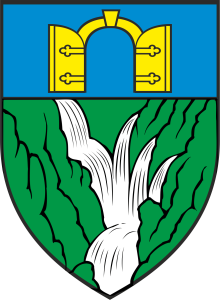 OPĆINSKO VIJEĆENa temelju članka 39. Zakona o proračunu  („Narodne novine“RH broj: 87/08. i 136/12. i 15/15.) , članka 31.Statuta Općine Zadvarje („Službeni glasnik“Općine Zadvarje broj:03/09. i 02/13.) , Općinsko vijeće Općine Zadvarje je na svojoj 11. sjednici održanoj dana 22.12.2015. godine , donijeloO  D  L  U  K  Uo izmjenama i dopunama ProračunaOpćine Zadvarje za  2015. godinuČlanak 1.Izmjene i dopune Proračuna Općine Zadvarje za 2015. godinu  donosi se za razdoblje  od 01.01.2015. do 31.12.2015. godine .Članak 2.Prihodi i rashodi te primici i izdaci po ekonomskoj klasifikaciji utvrđuju se u Računu prihoda i rashoda i Računu financiranja  u općem dijelu Izmjena i dopuna Proračuna Općine Zadvarje za 2015. godinu (u privitku) .Članak 3.Posebni dio sastoji se od rashoda i izdataka raspoređenih u programe koji se sastoje od aktivnosti i projekata . Rashodi i izdaci prikazani su u posebnom dijelu prema ekonomskoj, organizacijskoj , programskoj , funkcijskoj klasifikaciji  (u privitku).Članak 4.Svi nosioci i korisnici proračunskih sredstava  imaju dužnost i ovlaštenja određena zakonskim odredbama i ovim općim aktom .........................................................................................................................................................................................................................................................................................................................................................................................................................................................................................................................Članak 5.Ove izmjene i dopune Proračuna Općine Zadvarje za 2015. godine stupaju na snagu osmog dana od dana objave u Službenom glasniku Općine Zadvarje .PredsjednikOpćinskog  vijeća :Toni  PopovićKlasa :400-08/15-01/01UrBroj:2155/04-01-15-11Zadvarje , 22.12.2015.REPUBLIKA HRVATSKASPLITSKO-DALMATINSKA ŽUPANIJAOPĆINA  ZADVARJEOPĆINSKO VIJEĆENa temelju članka 6. Zakona o proračunu  („Narodne novine“RH broj: 87/08. i 136/12. i 15/15.) , članka 31.Statuta Općine Zadvarje („Službeni glasnik“Općine Zadvarje broj:03/09. i 02/13.) , Općinsko vijeće Općine Zadvarje je na svojoj 11. sjednici održanoj dana 22.12.2015. godine , donijeloP R O R A Č U NOPĆINE   ZADVARJE  ZA 2016. GODINU   Članak 1.Proračun Općine Zadvarje za 2016. godinu (u daljnjem tekstu : Proračun) se donosi za razdoblje od 01.01. do 31.12.2016. godine.                                                                                                       Članak 2.Proračun Općine Zadvarje sastoji se od slijedećih stavki prihoda i rashoda financijskog poslovanja i to kako slijedi :      PRORAČUN ZA 2016.G.I. Opći dioPRIHODI POSLOVANJA6465Pomoći od me  unarodnih organizacija te institucija i tijela EUPomoći iz proračunaPrihodi od imovinePrihodi od financijske imovinePrihodi od nefinancijske imovinePrihodi od upravnih i administrativnih pristojbi, pristojbi po posebnim propisima i naknada489.000,00	560.000,00	1,15	583.600,00	1,04	580.000	0,99	580.000	1,00Izvori financiranjaPRORAČUN   ZA   2016.           I. Opći  dioRASHODRaz-Sku-Pods-ProračunazaProračunazaindexProračunazaindexProjekcijaindexProjekcijaindexredpinakupina	Nazivrashoda2014.2015.15-142016.16-15proračunaza2017.17-16proračunaza2018.18-17Naknade građanima i kućanstvima natemeljuosiguranja i drugenaknade	417.459,38	398.200,000,95	361.000,000,91	370.0000,51	343.0000,93RASHODI ZA NABAVU NEFINANCIJSKEIMOVINEIZDACI ZA FINANCIJSKU IMOVINU I OTPATEZAJMOVARaz-Sku-Pods-ProračunazaProračunazaindexProračunazaindexProjekcijaproračunazaindexProjekcijaproračunazaindexredpinakupina	Nazivrashoda2014.2015.15-142016.16-152017.17-162018.18-170,00	0,00---	0,00Otplata glavnice primljenih kredita i zajmova odkreditnihi ostalih financijskih institucija izvan javnogsektora	23.800,00	415.200,00 kn286.600,00 PRIJEDLOG  PRORAČUN OPĆINE ZADVARJEZA 2016. GODINU I  PROJEKCIJE ZA 2017. I 2018. GODINUI. OPĆI DIOProračun Općine Zadvarje za 2016. godinu i projekcije za 2017. i 2018. godinu obuhvaćaju:A) RAČUN PRIHODA I RASHODAPLAN RAZVOJNIH PROGRAMAU planu razvojnih programa za razdoblje 2014-2018 godine, koji ćini sastavni dio ovog Proračuna prikazani su ciljeve i prioritete razvoja Općine Zadvarje povezana s programskom i organizacijskom klasifikacijomPLAN RAZVOJNIH PROGRAMA ZA RAZDOBLJE 2014. - 2018. GODINEPOSEBNI DIO  PRORAČUNA ZA 2016.G.1000 Priprema i donošenje akata iz djelokruga tijela0111	A100001 Redovno funkcioniranje Općine110111Otplata glavnice primljenih kredita i zajmova od kreditnih i544  ostalih financijskih institucija izvan javnog sektoraK200001 Nabava dugotrajne imovine za općinske prostorije11011111011111,42,53,6411011111	381	Tekuće donacije	5.000,00 kn	5.000,00 kn	1,00	5.000,00 kn  1,00	38 Ostali rashodi                                                                                                                Članak 3.U postupku donošenja Proračuna Općine  Zadvarje za 2016. godinu svi nosioci i korisnici proračunskih sredstava imaju dužnost i ovlaštenja određena zakonskim odredbama i ovim  općim aktom .                                                                                                        Članak 4.Ovaj  Proračun  objavljuje se u Službenom glasniku Općine Zadvarje i stupa na snagu osmog dana od dana objave .     Klasa :400-08/15-01/02      UrBroj:2155/04-01-15-11     Zadvarje , 22.12.2015.PredsjednikOpćinskog  vijeća :Toni  PopovićREPUBLIKA  HRVATSKASPLITSKO-DALMATINSKA ŽUPANIJAOPĆINA  ZADVARJEOPĆINSKO  VIJEĆETemeljem članka 31.Statuta Općine Zadvarje ("Službeni glasnik Općine Zadvarje“ br.03/09. i 03/13.), Općinsko vijeće na 11. sjednici održanoj 22.12.2015. u okviru proračuna za 2016.g. donijelo je PROGRAMo sufinanciranju prijevoza učenika u srednju školu
 i redovnih studenata za školsku godinu 2015/2016.Članak 1.Općina  Zadvarje sufinancirati će prijevoz učenika s područja Općine odnosno naselja  Zadvarje  na relaciji linije Rašćani-Šestanovac-Omiš–Split,od prijevoznika prijevoza obrt „Lendić“ Članak 2.Sufinancira se prijevoz učenika srednjih škola za liniju Rašćane-Šestanovac-Zadvarje-Omiš-Split u iznosu od 2.000,00 kuna neto za 3 linije .
Članak 3.Načelnik Općine je zadužen za provedbu odredbi ove Odluke i za reguliranje ugovornih odnosa sa navedenim prijevoznicimaČlanak 4.Ova Odluka stupa na snagu danom objavljivanja u Službenom glasniku Općine Zadvarje , a primjenjivati će se od početka  školske godine 2015./2016.   Predsjednik Općinskog vijećaToni  Popović      Klasa:402-07/15-01/01UrBroj:2155/04-01-01-15-01Zadvarje, 22.12. 2015.REPUBLIKA HRVATSKASPLITSKO-DALMATINSKA ŽUPANIJAOPĆINA ZADVARJEOPĆINSKO VIJEĆENa temelju odredbe članka 76. Zakona o športu („Narodne novine“ br.71/06., 150/08., 124/10.,124/11.,86/12., 94/13. i 85/15. ) i članka 31. Statuta Općine Zadvarje  („Službeni glasnik“ Općine Zadvarje broj:03/09. i 02/13.)  ) , Općinsko vijeće Općine Zadvarje je na 11. sjednici održanoj dana 22.12. 2015.godine, donijelo  P R O G R A Mjavnih potreba u kulturi , rekreaciji  i sportu na području Općine Zadvarje za 2016. godinuČlanak 1.Programom javnih potreba u sportu, rekreaciji i kulturi  na području Općine Zadvarje za 2016. godinu (u daljnjem tekstu: Program) utvrđuju se aktivnosti, poslovi i djelatnosti u sportu , rekreaciji i kulturi od općeg značaja za Općinu Zadvarje, kao i za njihovu promociju na svim razinama.Programom se stvaraju uvjeti za zadovoljenje potreba u sljedećim aktivnostima:-sportska rekreacija građana ...........................  10.000,00-održavanje spomenika ( Turska kula) .............  20.000,00-kulturna baština Općine ..................................  .3.000,00-športska i lovačka društva................................ 10.000,00-ostale športske manifestacije............................ 10.000,00-potpore udrugama............................................ 10.000,00-organizacija Zadvarska noć............................. 10.000,00-tekuće donacije................................................  10.000,00-pomoć vjerskim zajednicama  .........................  30.000,00SVEUKUPNO  .................................................. 98.000,00Članak 2.Financijska sredstva za ostvarivanje javnih potreba u sportu,rekreaciju i kulturu u 2016. godini osiguravaju se u Proračunu Općine Zadvarje za 2016. godinu.Članak 3.Načelnik Općine Zadvarje prati i nadzire izvršenje ovoga Programa te prati korištenje i utrošak sredstava  utvrđenih u  općinskim aktima  koji  su definirali javne potrebe u sportu i kulturi .O izvršenju Programa i utrošku odobrenih sredstava sportske i kulturne udruge ili fizičke i pravne osobe koje dobivaju sredstva  za svoje sportske i kulturne aktivnosti ,  podnose polugodišnja i godišnja izvješća  Jedinstvenom upravnom odjelu.Izvješće o realiziranim programima i utrošenim financijskim sredstvima sportskih udruga ili fizičkih i pravnih osoba koje koriste sredstva za svoje sportske aktivnosti  , Jedinstveni upravni odjel  podnosi  načelniku .Članak 4.Ova Odluka stupa na snagu danom donošenja i biti će objavljena u Službenom glasniku Općine Zadvarje .                                                                                                     Predsjednik                                                                                               Općinskog vijeća                                                                                                   Toni Popović Klasa:620-08/15-01/01UrBroj:2155/04-01-15-11Zadvarje, 22.12.2015.                                                      REPUBLIKA HRVATSKA                                            SPLITSKO-DALMATINSKA ŽUPANIJA                                                          OPĆINA ZADVARJE                                                          OPĆINSKO  VIJEĆENa temelju članka 5.stavka 3. , članka 20.stavka 1. točke 3. i članka  22. Zakona o socijalnoj skrbi („Narodne novine“ RH , broj: 157/13. 152/14. i 99/15..), 31. Statuta Općine Zadvarje (Službeni glasnik“ Općine Zadvarje  broj:03/09. i 02/13.) ,Odluke o socijalnoj skrbi na području Općine Zadvarje („Službeni glasnik“ Općine Zadvarje  broj: …….. ) ,  Općinsko vijeće Općine Zadvarje  na 11. sjednici održanoj dana 22.12.2015. godine donijelo jeProgram socijalne skrbina području  Općine Zadvarje za 2016. godinuČlanak 1.Programom socijalne  skrbi na području Općine Zadvarje  za 2016. godinu  (u daljnjem tekstu:Program) predviđa se ostvarenje slijedećih oblika socijalne skrbi:-Naknade građanima i kućanstvima ....................................     30.000,00 kn-Troškovi prijevoza građana .................................................    30.000,00 kn-Jednokratne i ostale pomoći (obiteljima i kućanstvima)......      5.000,00 kn-Pravo na jednokratnu pomoć za rođenje djeteta .................    50.000,00 kn-Stipendije za srednjoškolce i studente .................................     80.000,00 kn-prijevoz učenika i studenata .................................................    10.000,00 kn-pomoć za predškolski odgoj (dječji vrtić) ............................   186.000,00 knSVEUKUPNO  ......................................................................   391.000,00  knČlanak 2.Za nadzor nad primjenom Programa zadužuje se Jedinstveni upravni odjel koji daje izvješće Općinskom načelniku .Članak 3.Ovaj Program stupa na snagu danom objave u Službenom glasniku  Općine Zadvarje. PredsjednikOpćinskog vijećaToni PopovićKlasa :551-08/15-01/01UrBroj:2155/04-01-15-11Zadvarje ,  22.12.2015.REPUBLIKA  HRVATSKASPLITSKO-DALMATINSKA ŽUPANIJAOPĆINA  ZADVARJEOPĆINSKO VIJEĆENa temelju članka 30.  Zakona o komunalnom gospodarstvu («Narodne Novine RH» broj:26/03-.pročišćeni tekst,82/04;110/04; – Uredba,178/04;38/09;79/09 i 49/11.i 144/12. ), te članka 31. Statuta Općine Zadvarje («Službeni glasnik Općine Zadvarje broj 03/09. i 02/13.), Općinsko vijeće Općine Zadvarje na 11 .sjednici održanoj dana donosiP R O G R A Mgrađenja objekata komunalne infrastrukture u Općini Zadvarje za 2016.godiniČlanak 1.	Programom  građenja  objekata komunalne infrastrukture u Općini Zadvarje za 2016. godinu (u daljnjem tekstu :Program) određuje se izgradnja objekata i uređaja komunalne infrastrukture na području Općine Zadvarje za 2016. godinu  s procjenom troškova za gradnju planiranih objekata i to za :-vodoopskrba u Zoni   .................................................................   0,00 kn-Izgradnja ceste u Zoni ………………................................. 100.000,00 kn-Energetski sustav zone  (trafostanica) ………................... 100.000,00 kn-Odvodnja u Zoni projektiranje i priprema  .......................  50.000,00 kn-ostali građevinski objekti : -Vidilica Križ  .....................     60.000,00 kn                                             -Vidikovac Gubavica ...........    60.000,00 kn                                             -Trgovi i tržnice  (izgradnja ,                                              održavanje i projekt.) ............  90.000,00 kn                                             -Održavanje i uređenje                                                 javnog wc-a .........................   4.000,00 knSVEUKUPNO ...............................................................     464.000,00  knČlanak 2.Za nadzor nad primjenom Programa zadužuje se Jedinstveni upravni odjel koji daje izvješće Općinskom načelniku .                                                         Članak 3.Ovaj Program stupa na snagu danom objave u Službenom glasniku  Općine Zadvarje.                                                  Predsjednik Općinskog vijeća  				Toni PopovićKlasa:363-01/15-01/01UrBroj:2155/04-01-15-02Zadvarje, 22.12. 2015.REPUBLIKA   HRVATSKASPLITSKO-DALMATINSKA ŽUPANIJAOPĆINA  ZADVARJEOPĆINSKO  VIJEĆE                                                     Na temelju članka 28. stavka 1. Zakona o komunalnom gospodarstvu («Narodne Novine RH» broj:26/03;- pročišćeni tekst,82/04 ,110/04-Uredba, 178/04, 38/09, 79/09, 153/09, 49/11,  84/11,  90/11. i 144/12.), te   članka 31. Statuta  Općine  («Službeni glasnik Općine Zadvarje broj:03/09. i 02/13.), Općinsko vijeće Općine Zadvarje na svojoj  11. sjednici održanoj dana 22.12.2015.  donosiP R O G R A Modržavanja komunalne infrastrukture u Općini Zadvarje za 2016. godinuČlanak 1.	Ovim Programom određuje se održavanje komunalne infrastrukture na području Općine Zadvarje  za 2016. godine  s procjenom troškova za održavanje objekata  i to za: -poljski putovi (priprema , projektiranje , sanacija , rekonstrukcija , izgradnja ) ....................................................................50.000,00 kn-javne hortikulturne i druge površine(izgradnja, uređenje , održavanje) ....................................................................................  45.000,00 kn-redovno održavanje javne rasvjete -  rashod za materijal i energiju ..................................................................................... 70.000,00 kn                                                          - rashod za usluge  ..................................................................................... 20.000,00 kn-sanacija odlagališta – rashodi za usluge  ................. 10.000,00 kn-naknada za deponije  ................................................. 16.400,00 kn-deratizacija i dezinsekcija  ......................................... 26.250,00 knSVEUKUPNO  ........................................................... 237.650,00 knČlanak 2.Za nadzor nad primjenom Programa zadužuje se Jedinstveni upravni odjel koji daje izvješće Općinskom načelniku .                                                         Članak 3.Ovaj Program stupa na snagu danom objave u Službenom glasniku  Općine Zadvarje. Predsjednik Općinskog vijećaToni PopovićKlasa:363-01/15-01/02UrBroj:2155/04-01-15-01Zadvarje , 22.12.2015.g			                                            REPUBLIKA HRVATSKASPLITSKO-DALMATINSKA ŽUPANIJAOPĆINA ZADVARJEOPĆINSKO VIJEĆENa temelju članka 5. Zakona o zaštiti pučanstva od zaraznih bolesti („Narodne novine“, broj 79/07, 113/08 i 43/09), Pravilnika o načinu provedbe obvezatne dezinfekcije, dezinsekcije i deratizacije („Narodne novine“, broj 35/07) i članka 31. Statuta Općine Zadvarje (Službeni glasnik Općine Zadvarje, br. 03/09. i 02/13.) ,Općinsko vijeće Općine Zadvarje je  na svojoj 11. sjednici održanoj dana  22.12.2015. god., donijeloProgram mjeraobvezatne preventivnedezinfekcije, dezinsekcije i deratizacijena području Općine Zadvarje za 2016. godiniI   OSNOVNE ODREDBEProgram obvezatne preventivne dezinfekcije, dezinsekcije i deratizacije  na području Općine Zadvarje za 2016. godini (u daljnjem tekstu:Program) ,  predstavlja minimum potrebnih mjera obvezatne preventivne dezinfekcije, dezinsekcije i deratizacije na području cijele Općine . Obvezatna preventivna dezinfekcija, dezinsekcija i deratizacija provodit će se kao opća zaštitna mjera protiv zaraznih bolesti sukladno  Zakonu o zaštiti pučanstva od zaraznih bolesti („Narodne novine“, broj 79/07, 113/08 i 43/09).II   IZVRŠITELJI PROGRAMAIzvršitelji u provedbi ovog Programa su zdravstvene ustanove i druge pravne osobe, te osobe koje samostalno osobnim radom obavljaju djelatnost i ispunjavaju uvjete propisane Pravilnikom o uvjetima kojima moraju udovoljavati pravne i fizičke osobe koje obavljaju dezinfekciju, dezinsekciju i deratizaciju kao mjeru za sprečavanje i suzbijanje zaraznih bolesti pučanstva („Narodne novine“, broj 79/07, 113/08 i 43/09) i Pravilnikom o načinu obavljanja obvezatne dezinfekcije, dezinsekcije i deratizacije („Narodne novine“, broj br. 38/98) i imaju odobrenje ministarstva zdravstva za vršenje ove djelatnosti. Izvršitelji obavljaju ove mjere prema utvrđenom Programu mjera.III. NADZOR IZVRŠITELJA U PROVEDBIPROGRAMAUpravni nadzor nad provođenjem ovog Programa provode nadležne službe Državne uprave u Splitsko-dalmatinskoj županiji : Ured za rad, zdravstvo i socijalnu skrb Županije, Sanitarna inspekcija. Stručni nadzor nad provođenjem Programa mjera preventivne dezinfekcije, dezinsekcije i deratizacije provodi Zavod za javno zdravstvo Split ako je izvršitelj mjera pravna ili fizička osoba izvan organizacije zdravstva, na temelju sklopljenog ugovora s naručiteljem. Ukoliko je izvršitelj mjera obvezatne preventivne dezinfekcije, dezinsekcije i deratizacije zdravstvena ustanova, stručni nadzor nad provedbom mjera provodi Hrvatski zavod za javno zdravstvo na temelju izvješća i evidencije što ih zdravstvena ustanova dostavlja istom.IV. OBVEZNICI PROVOĐENJA OBVEZATNEPREVENTIVNE DEZINFEKCIJE,DEZINSEKCIJE I DERATIZACIJEObvezatna preventivna dezinfekcija, dezinsekcija i deratizacija provodit će se sustavno tijekom 2016. godine na području Općine Zadvarje ,a  u skladu s epidemiološkim i higijensko sanitarnim indikacijama i to na :1. objektima za javnu vodoopskrbu pitkom vodom,2.na stočno-robni sajmu  i objektima  za proizvodnju i promet namirnica i predmeta opće uporabe te sirovina za njihovu proizvodnju, odnosno prijevoznim sredstvima namijenjenim za njihov prijevoz,3. objektima  odnosno prostorima za uklanjanje otpadnih voda i drugih otpadnih tvari,4. objektima  i sredstvima javnog prometa,5. stambenim objektima  i dvorištima,6. drugim  objektima  i javnim  površinamaDeratizacija  će se obaviti u dva tretmana (proljeće i jesen)  postavljanjem parafiriziranih mamaca na cijelom području Općine Zadvarje   s posebnim naglaskom na sljedećim mikrolokacijama :blizina gospodarskih objekata , odlagališta krutih otpadaka , napuštene ruševne kuće , javno-prometne površine i stambeni objekti (domaćinstva) .Dezinsekcija muha vršiti će se na prostoru sajma u Zadvarju u tri navrata  tijekom ljetnih mjeseci .Dezinfekcija prostora stočnog sajma u Zadvarju  vršiti će se jednom tjedno (utorkom) .V. DEZINFEKCIJAObvezatnom preventivnom dezinfekcijom (u daljnjem tekstu: dezinfekcija) podrazumijevaju se sustavne i kontinuirane primjene mehaničkih, fizikalnih metoda i sredstava, samostalno ili kombinirano, radi uništavanja mikroorganizama uzročnika zaraznih bolesti, kao i smanjivanja ukupnog broja svih ostalih mikroorganizama na propisima dozvoljeni minimum.1. Trajanje mjera dezinfekcijeDezinfekciju provode sami djelatnici ili za to posebno osposobljenost osoblje u tijeku radnog procesa, odnosno uporabe objekata, te nakon dužeg nekorištenja (sezonski rad i sl.) . Iz tog razloga u Programu je predviđeno provođenje izvanrednih mjera dezinfekcije koje bi izvršitelji proveli u posebnim prilikama ili po pozivu korisnika, a to su:- epidemiološke indikacije- po nalogu sanitarne inspekcije- kontaminacije prostora biološkim materijalom- izlijevanje kanalizacije zbog kvara ili vremenskih nepogodaU slučaju akcidentnih situacija temeljem poziva korisnika dezinfekcija će se provesti preko izvršitelja koji ispunjava uvjete iz Pravilnika („Narodne novine“, broj 38/98) i ima odobrenje za rad kako je takva akcidentna stanja nemoguća predvidjeti troškove kod eventualnog nastanka istih snosit će vlasnici.Na prostoru stočnog sajma u Zadvarju  dezinfekcija će se vršiti  jednom tjedno (utorkom) .VI. DEZINSEKCIJAObvezatnom preventivnom dezinsekcijom (u daljnjem tekstu: dezinsekcija) podrazumijeva se sustavno i planirano suzbijanje insekata, člankonožaca ili njihovih razvojnih oblika (u daljnjem tekstu: insekti) koji mogu prenositi uzročnike zaraznih bolesti, izazvati alergijske reakcije, imati toksično djelovanje ili su nametnici odnosno uznemiravači. Ista se provodi primjenom fizikalnih, kemijskih ili bioloških metoda i sredstava koji su ekološki najprihvatljivija, te na načina da se ne dovodi u opasnost zdravlje ljudi, ni životinja kao niti korisnih insekata;- komarci (roda Culex, Aedes, Anofels)- muhe (pored vrste Musca domestica, muhe iz roda Caliphora spp. (zujare).Na području Općine najčešći insekti od interesa za smanjivanje njihovog broja na biološki minimum radi zaštite zdravlja pučanstva jesu:- Lucilia spp. (zlatare), hematofagna Stomxys calcitrans (ljuta pecavka), Polenia spp. te vrste iz porodice Sarcophagiae (mesare),- žohari (Blatta orientalis – crni žohari, Blattela germanica – smeđi žohar).Na prostoru sajma u Zadvarju vršiti će se dezinsekcija muha u tri navrata tijekom ljetnih mjeseci .VII. DERATIZACIJAObvezatnom preventivnom deratizacijom (u daljnjem tekstu: deratizacija), podrazumijeva se sustavno i planirano suzbijanje štakora i miševa koji prenose uzročnike zaraznih bolesti ili su rezervoari njihovih uzročnika.Provođenjem ove mjere sprečava se pojava i širenje zaraznih bolesti:- crijevne zaraze (Salmoneloze, Shigeloze),- transmisione zarazne bolesti (Kala AZar, Kožna leishmaniaza, Murin pjegavac),- te se priječi unos i širenje karantenskih bolesti kao što su kuga i hemoragijske groznice.Na području Općine Zadvarje najčešći glodavci od interesa za smanjivanje njihovog broja na biološki minimum radi zaštite zdravlja pučanstva jesu:- smeđi štakor (Rattus norvegicus)- crni štakor (Rattus rattus)- kućni miš (Mus musculus)Mjere deratizacije uključuju praćenje uvjete za razvitak glodavaca, bilježenje pojave štakora, izlaganje meka zatrovanih antikoagulantnim rodenticima, trajno praćenje stupanja infestacije, te trajno poduzimanje svih ostalih mjera koje dovode do smanjenja broja glodavaca.1. Trajanje mjera deratizacijeDeratizacija se provodi sustavno na cijelom području Općine u slijedećim rokovima:a) proljeće (od veljače do lipnja)b) jesen (od rujna do prosinca)2. Standardi za izlaganje zatrovanih mekaZatrovani mamci moraju se izlagati po pravilima struke na siguran način na skrovita i zaštićena mjesta na način da su dostupni štakorima, a zaštićeni od naciljanih vrsta. Meke se moraju izlagati što bliže ili uz mjesta njihova zadržavanja.U slučajevima visokog stupnja infestacije, neovisno o tipu objekata, treba udvostručiti predviđenu količinu zatrovanih mamaca. Iz tog razloga, u previđanju ukupnih količina zatrovanih mamaca treba u proračunu predvidjeti 30% za izvanredne situacije• stambeni objekti i okućnice: meke s antikoagulantom II. generacije1 meka (20-50g) na 20m2 tlocrtne površine (cca  po objektu na 10 mjesta)• objekti za proizvodnju, preradu, skladištenje ili prodaju namirnicaU navedenim objektima zatrovane meke moraju se u zatvorenom prostoru izlagati u označenim kutijama, u skladu s preporukama proizvođača. Pripadajući okoliš objekata obrađuje se na isti način kao okućnice i gospodarski objekti, izlaganjem meka na skrovita mjesta pristupačna štakorima, što bliže njihovim rupama ili putovima kretanja meke s antikoagulantom II. generacije u objektu: 1 meka (20-50g) na 20m2 tlocrtne površine (cca500 g po objektu na 10m mjesta)oko objekta: 1 meka (20-50g) na 10m2 tlocrtne površine (cca 1000g po objektu na 20 mjesta)• objekti javne namjene (bolnice, škole, vrtići i ostalo)U navedenim objektima zatrovane meke moraju se u zatvorenom prostoru izlagati u označenim kutijama, u skladu s preporukama proizvođača. Pripadajući okoliš objekata obrađuje se na isti način kao okućnice i gospodarski objekti, izlaganjem meka na skrovita mjesta pristupačna štakorima, što bliže njihovim rupama ili putovima kretanja, a zaštićeni od neciljanih vrsta.- meke s antikoagulantom II. generacije u objektu: 1 meka (20-50g) na 20m2 tlocrtne površine (cca 500g po objektu na 10 mjesta) oko objekta: 1 meka (20-50g) na 10m2 tlocrtne površine (cca 1000g po objektu na 20 mjesta)• otvorene javne površineDeratizacija otvorenih javnih površina provodi se izlaganjem meka samo u aktivne rupe ili na zaštićena mjesta na načina da su meke nedostupne neovlaštenim osobama, djeci ili neciljanoj vrsti.• kanalizacijaKod izlaganja meka u sustav kanalizacije poželjno je osigurati prisustvo djelatnika lokalne i komunalne službe. Deratizacija kanalizacije provodi se izlaganjem vodootpornih formulacija meka vezanih žicom u revizijska okna ili u suhe dijelove kanalizacije.Poklopac svakog revizijskog okna u koji je postavljena meka mora se obilježiti bojom.- meke s antikoagulantom II. generacije1 meka (100-200g) na  dužnih kanalizacije, ili svako 2 ili 3 u revizijsko okno, ili 1000g meke na 500 dužnih metara kanalizacije raspoređenih na 10 mjesta.• deponije krutog i organskog otpada (organizirane i divlje)U provođenju deratizacije deponije posebno divljih, mora biti prisutan nadležni sanitarni inspektor ili komunalni redar. Ukoliko se radi o deponijima većih površina, zatrovane mamce treba izlagati u prstenu širine 5- oko deponije, a meke se izlažu svakih 5- .meke s antikoagulantom II.generacije1 meka (20-50g) na 10m2 tlocrtne površine (cca 500g na  na 10 mjesta)1 meka (20-50g) svakih 5- u prstenu (cca na 100m2 na 20 mjesta)- antikoagulantna prašiva I. i II.generacije:Ukoliko su deponije ograđene i pod nadzorom, u deratizaciji se mogu koristiti i antikoagulantna prašila za prosipanje aktivnih rupa i putova kretanja štakora.Deratizacija  će se u 2016. godini obaviti u dva tretmana (proljeće i jesen)  postavljanjem parafiriziranih mamaca na cijelom području Općine Zadvarje – u obuhvatu stočno-robnog sajma u Zadvarju ,u blizini gospodarskih objekata , odlagališta krutih otpadaka , napuštene ruševne kuće , javno-prometne površine i stambeni objekti (domaćinstva) .VIII. OBAVJEŠTAVANJE I OBVEZNASURADNJA S GRAĐANIMAIzvršitelji obvezatne preventivne deratizacije i dezinsekcije dužni su pismeno (telefaksom) obavještavati nadzor i Županijsku Sanitarnu inspekciju o planu rada za svaki tjedan provedbe deratizacije, a izvršitelji su ga dužni dostaviti tri dana unaprijed. Također su dužni izraditi Operativni plan rada prije početka provedbe mjera i dostaviti ga nadzoru i Sanitarnoj inspekciji pet dana prije početka akcija. O akcijama suzbijanja komaraca metodom hladnog orošavanja ULV metodom građani će biti obaviješteni o području i vremenu provođenja akcije, putem dnevnog tiska, radijskih postaja i to najmanje jedna dan unaprijed. Istim načinom će se upozoravati pčelari da na vrijeme uklone pčele sa terena koji će se tretirati. Istovremeno će se telefaksom obavijestiti Centar za žurne pozive  (112). O akcijama preventivne deratizacije građani će biti obaviješteni lijepljenjem tiskanih obavijesti na vidljivim mjestima dva dana prije provedbe. Izvršitelji su dužni prilikom obavljanja deratizacije savjetovati građane kojima se obrate prilikom obavljanja deratizacije o provedbi ne kemijskih mjera deratizacije kao što su: zaprečivanje pristupa glodavcima, sanitacija zgrade, otklanjanje hrane, skloništa i vode za glodavce.IX. ZAVRŠNE ODREDBEOvaj Program će biti objavljen u Službenom glasniku Općine Zadvarje, a stupa na snagu od 01.01.2016. godine.                                                                                 Predsjednik Općinskog vijeća                                                                                          Toni PopovićKlasa: 021-01/15-01/01                                     Ur. broj: 2155/04-15-01-11 Zadvarje,22.12.2015.          REPUBLIKA HRVATSKASPLITSKO-DALMATINSKA ŽUPANIJAOPĆINA ZADVARJEOPĆINSKO VIJEĆETemeljem članka 28. stavak 1. Zakona o zaštiti i spašavanju (N.N. br. 174/04, 79/07, 38/09 i 127/10), članka 31. Statuta Općine Zadvarje (Službeni glasnik Općine Zadvarje br.03/09. i 02/13.), a na prijedlog Načelnika Općine Zadvarje (u daljnjem tekstu Općina), Općinsko vijeće na 11.  sjednici održanoj dana 22.12.2015. godine, donosiANALIZU STANJASUSTAVA ZAŠTITE I SPAŠAVANJA NA PODRUČJUOPĆINE ZADVARJE U 2015. GODINIUVODSustav zaštite i spašavanja je oblik pripremanja i sudjelovanja sudionika zaštite i spašavanja u reagiranju na katastrofe i velike nesreće te ustrojavanja, pripremanja i sudjelovanja operativnih snaga zaštite i spašavanja u prevenciji, reagiranju na katastrofe i otklanjanju mogućih uzroka i posljedica katastrofa.Jedinice lokalne i područne (regionalne) samouprave, u okviru svojih prava i obveza utvrđenih Ustavom i zakonom, uređuju, planiraju, organiziraju, financiraju i provode zaštitu i spašavanje.           Člankom 28. Zakona o zaštiti i spašavanju (N.N. br. 174/04, 79/07, 38/09 i 127/10) definirano je da predstavnička tijela jedinica lokalne i područne (regionalne) samouprave najmanje jednom godišnje, ili pri donošenju proračuna, razmatraju i analiziraju stanje sustava zaštite i spašavanja, donose smjernice za organizaciju i razvoj istog na svom području, utvrđuju izvore i način financiranja te obavljaju i druge poslove zaštite i spašavanja utvrđene zakonom.STANJE SUSTAVA ZAŠTITE I SPAŠAVANJASustav zaštite i spašavanja na području Općine organizira se i provodi sukladno:Zakonu o zaštiti i spašavanju (NN 174/04, 79/07, 39/09, 127/10)Zakonu o vatrogastvu (NN 139/04 – pročišćeni tekst, 174/04 i 38/09)Zakonu o zaštiti od požara (NN 92/10)Zakonu o zaštiti od elementarnih nepogoda, osim odredbi članaka 14., 21., 22. i 23 (NN 73/97 i 174/04))Zakonu o poljoprivrednom zemljištu (NN 152/08, 21/10, 63/11)te podzakonskim propisima donesenim na temelju navedenih zakona.Temeljem tih zakona i podzakonskih propisa Općina je izradila, donijela i provodila slijedeće akte iz područja zaštite i spašavanja:Procjenu ugroženosti od požara i tehnoloških eksplozija za Općinu Zadvarje – u daljnjem tekstu :Procjena  - Općinsko vijeće donijelo je u srpnju 2011 ; Revizija 1 Procjene  usvojena je na Općinskom vijeću , 2.sjednica održana dana 17.07.2013. godine ; Plan zaštite od požara i tehnoloških  eksplozija Općinu Zadvarje – u daljnjem tekstu : Plan usvojen je u srpnju 2011. godine na Općinskom vijeću  ; Revizija 1 Plana  usvojena je na 2. sjednici Općinskog vijeća dana 17.07.2013. godine Odluka o potvrđivanju zapovjednika i zamjenika zapovjednika dobrovoljnog vatrogasnog društva DVD Zadvarje donio je Općinski načelnik dana 13.srpnja 2015.Plan motrenja , čuvanja i ophodnje površina otvorenog prostora i građevina za koje prijeti povećana opasnost od nastajanja i širenja požara i ustrojavanje motriteljsko-dojavne službe donio je općinski načelnik dana 13.05.2015.Plan operativne primjene programa aktivnosti u provedbi posebnih mjera zaštite od požara od interesa za RH u 2015. na području Općine Zadvarje usvojen na 8. sjednici Vijeća održana dana 15.04.2015.godini Provedbeni plan  unaprjeđenja  zaštite od požara na području Općine Zadvarje za 2015. Godinu usvojen je na 8. sjednici Vijeća održanoj dana 15.04.2015.Odluku o osnivanju Stožera zaštite i spašavanja donijelo je Općinsko vijeće Općine Zadvarje  na 2. sjednici Vijeća održanoj dana 09.05.2014. Plan pozivanja i aktiviranja Stožera zaštite i spašavanja Općine Zadvarje načelnik je donio 13.05.2014.Odluku o osnivanju Povjerenstva za procjenu šteta od elementarnih nepogoda donijelo je Općinsko vijeće na 3. sjednici održanoj dana  25.07.2015.Procjenu ugroženosti stanovništva, materijalnih i kulturnih dobara i okoliša od katastrofa i velikih nesreća za Općinu Zadvarje  - temeljni dokument za zaštitu i spašavanje na Općinskom vijeću usvojen 2010. godine ; Odluka  o izmjenama Procjene ugroženosti stanovništva, materijalnih i kulturnih dobara i okoliša od katastrofa i velikih nesreća za Općinu Zadvarje  usvojena je na 3. sjednici Vijeća održanoj dana 25.07.2014.Usvojen je Plan zaštite i spašavanja  Općine Zadvarje i Plan civilne zaštite Općine Zadvarje na 3. sjednici Vijeća dana 25.07.2014.Odluka o osnivanju postrojbe civilne zaštite Općine Zadvarje – je donesena na 3. sjednici Vijeća dana 25.07.2014 , ali nisu imenovani članovi   .Općina je kroz proteklu godinu uredno i u zakonski propisanom opsegu financirala troškove zaštite i spašavanja.III  STANJE PO VAŽNIJIM SASTAVNICAMA SUSTAVA ZAŠTITE I SPAŠAVANJAOPERATIVNE SNAGE ZAŠTITE I SPAŠAVANJASTOŽER ZAŠTITE I SPAŠAVANJAPravilnikom o mobilizaciji i djelovanju operativnih snaga zaštite spašavanja (NN 40/08 i 44/08) određeno je da se Stožer zaštite i spašavanja osniva u svakoj jedinici lokalne samouprave, a sukladno članku 9. stavku 3. Zakona o zaštiti i spašavanju članove Stožera imenuje predstavničko tijelo jedinica lokalne samouprave i to nakon svakih lokalnih izbora najkasnije u roku od 60 dana od njihovog konstituiranja.Općinsko Vijeće je na 2. sjednici održanoj 09.05.2015..god. donijelo Odluku  o osnivanju i imenovanju članova Stožera zaštite i spašavanja u slijedećem sastavu:Ivana Krnić, načelnik StožeraBožo Pejković , član StožeraSanja Lulić , član StožeraAnte Krnić , član StožeraZorka Čizmić ,član StožeraMate Popović, član StožeraBožo Krivić, član StožeraStožer zaštite i spašavanja osnovan je za upravljanje i usklađivanje aktivnosti operativnih snaga i ukupnih ljudskih i materijalnih resursa zajednice u slučaju neposredne prijetnje, katastrofe i velike nesreće s ciljem sprječavanja, ublažavanja i otklanjanja posljedica katastrofe i velike nesreće.Donesen je Plan pozivanja i aktiviranja stožera zaštite i spašavanja Općine Zadvarje na temelju članka 10. stavka 4. Pravilnika o mobilizaciji i djelovanju operativnih snaga zaštite i spašavanja (NN 40/08, 44/08).POSTROJBA CIVILNE ZAŠTITE I POVJERENICI CIVILNE ZAŠTITE 	Postrojba civilne zaštite na području Općine osnovana je Odlukom Općinskog vijeća .  Odluka o osnivanju postrojbe civilne zaštite Općine Zadvarje – je donesena na 3. sjednici Vijeća dana 25.07.2014  , u skladu s usvojenom Procjenom ugroženosti stanovništva, materijalnih i kulturnih dobara i okoliša od katastrofa i velikih nesreća za područje Općine Zadvarje (2011.god.). Popunjavanje iste provodi se u skladu s Pravilnikom o ustroju, popuni i opremanju postrojbi civilne zaštite i postrojbi za uzbunjivanje (NN 111/07), a u suradnji s Područnim uredom za zaštitu i spašavanje - Split te Područnim uredom za poslove obrane – Split. 	Nisu imenovani članovi postrojbe civilne zaštite i povjerenici civilne zaštite u skladu s gore navedenom Procjenom te Pravilnikom.SKLONIŠTANa području Općine nisu izgrađena skloništa u smislu definicije skloništa kao sredstva za kolektivnu zaštitu koja po svojoj funkcionalnosti konstrukciji i oblikovanju štiti ljude od pojedinih elementarnih nepogoda i raznovrsnih sredstava napada. Sukladno Pravilniku o kriterijima za određivanje gradova i naseljenih mjesta u kojima se moraju graditi skloništa i drugi objekti za zaštitu („Narodne novine", broj 2/91.) područje Općine spada u područje 4. stupnja ugroženosti te se treba razdijeliti u jednu ili više zona u kojima se osigurava zaštita stanovništva u zaklonima (zaklonom se smatra djelomično zatvoren prostor izgrađen ili konstruktivni i organizacijski prilagođen pružanju zaštite od ratnih djelovanja).VATROGASTVONa području Općine djeluje Dobrovoljno vatrogasno društvo Zadvarje (DVD Zadvarje). DVD Zadvarje u svom sastavu ima 2 profesionalna vatrogasca, koji vrše operativno dežurstvo cijele godine, 24 sata na dan, te ukupno 50 članova od čega ih je 20 operativnih. Rad se odvija u dvije smjene s jednim dežurnim vatrogascem, a u ljetnom periodu, od početka lipnja pa do kraja rujna zapošljava se dodatni broj sezonskih vatrogasaca i tada društvo ima 24-satno dežurstvo. Vatrogasna postrojba DVD-a Zadvarje raspolaže s 5 vatrogasnih vozila (1 navalno vozilo, 1 autocisterna, 1 zapovjedno vozilo, 1 šumsko vozilo i 1 kombi vozilo.) Dobrovoljno vatrogasno društvo efikasno je obavio svoje zadatke u 2015. god. što je rezultiralo uspješnim stanjem protupožarne zaštite na području Općine.Vatrogastvo Općine je po stručnosti, opremljenosti i osposobljenosti i spremnosti, najkvalitetnija postojeća operativna i organizirana snaga zaštite i spašavanja i njen glavni nositelj na ovom području, stoga je kroz posebne proračunske stavke potrebno predvidjeti financijska sredstva za vatrogastvo za 2015. uz neophodna procijenjena uvećanja sukladno propisima, strukovnim zahtjevima i funkcionalnim potrebama. Proračunska bi sredstva, zajedno s ostalim prihodima DVD-a, trebala biti dostatna za financiranje godišnjih potreba DVD-a, uključujući i provođenje Plana motrenja i čuvanja i ophodnje građevina i površina otvorenog prostora za koje prijeti povećana opasnost od nastajanja i širenja požara.4. UDRUGE GRAĐANA OD ZNAČAJA ZA ZAŠTITU I SPAŠAVANJE	Za izvršenje zadaća u zaštiti i spašavanju angažiraju se kao dio operativnih snaga, službe i postrojbe pravnih osoba i udruga građana koje zadaće zaštite i spašavanja obavljaju kao dio svojih redovnih aktivnosti. 	Na području Općine mogu se angažirati u aktivnostima zaštite i spašavanja:Hrvatska gorska služba spašavanja (HGSS) – stanica Makarska (interventni tim od 3-7 članova za područje Zadvarje)Lovačko društvo „Osoje“ Zadvarje (24 člana)Navedene udruge, odnosno njihovi timovi, dobro su opremljene i osposobljene za izvršavanje zadaća u zaštiti i spašavanju.5.SLUŽBE I PRAVNE OSOBE KOJE SE ZAŠTITOM I SPAŠAVANJEM BAVE U OKVIRU VLASTITE DJELATNOSTISlužbe i pravne osobe koje se zaštitom i spašavanjem bave u okviru redovne djelatnosti predstavljaju okosnicu sustava zaštite i spašavanja na području Općine. Službe i pravne osobe koje imaju zadaće u sustavu zaštite i spašavanja, a osobito one u vlasništvu Općine, imaju obvezu uključivanja u sustav zaštite i spašavanja kroz redovnu djelatnost, posebno u slučajevima angažiranja prema Planu zaštite i spašavanja te Planu civilne zaštite, kojima će se utvrditi načine dogradnje i jačanja dijela njihovih sposobnosti koji su posebno značajni za sustav zaštite i spašavanja.Posebno treba naglasiti ulogu u sustavu zaštite i spašavanja gotovih snaga na području Općine:Dom zdravlja Split , Ambulanta ŠestanovacZavod  za hitnu medicinu SDŽ– Ispostava ŠestanovacZavod za javno zdravstvo SDŽHrvatske šume d.o.o. , Ispostava SplitVeterinarska ambulanta ŠestanovacVodovod d.o.o. OmišKomunalno društvo „Peovica“ OmišDVD ZadvarjeHrvatske ceste d.o.o. , Ispostava SplitŽupanijske ceste d.o.o. SplitHEP ODS d.o.o. Elektrodalmacija Split , Pogon OmišHrvatske vode d.o.o. , VGO SplitHrvatski Crveni križ , Gradsko društvo OmišHrvatski Crveni križ . Gradsko društvo ImotskiDržavna uprava za zaštitu i spašavanje ,Područni ured Split , ŽC 112 SplitOperativne snage, pravne osobe i ostali subjekti od interesa za zaštitu i spašavanje Općine s ciljem ostvarivanja prava i obaveza u području zaštite i spašavanja za Općinu određene su posebnom odlukom općinskog načelnika, sukladno članku 29. stavak 1. podstavak 5. Zakona o zaštiti i spašavanju (Narodne novine br. 174/04, 79/07, 38/09 i 127/10).6.PREVENTIVA I PLANOVI CIVILNE ZAŠTITEProcjena ugroženosti stanovništva, materijalnih i kulturnih dobara i okoliša od katastrofa i velikih nesreća osnovni je dokument na području sustava zaštite i spašavanje Općine, na temelju kojeg su doneseni  Plan zaštite i spašavanja te Plan civilne zaštite. Navedeni Planovi sastoje od planova djelovanja po mjerama zaštite i spašavanja sa zadaćama svakog nositelja, čijim ostvarivanjem se osigurava usklađeno djelovanje operativnih snaga u aktivnostima zaštite i spašavanja na području Općine.U sklopu programa edukacije stanovništva o sustavu zaštite i spašavanja i podizanju razine opće kulture ljudi o zaštiti i spašavanju na području Općine, načelnik Općine, odnosno stručne službe Općine provode upoznavanje građana sa izvanrednim situacijama i postupcima osobne i uzajamne pomoći te pridržavanju naređenih mjera i postupaka operativnih snaga zaštite i spašavanju ako do istih dođe.Građani su također upoznati o uvođenju i značaju jedinstvenog broja za hitne pozive 112, a vlasnici i korisnici objekata u kojima se okuplja veći broj ljudi o postavljanju na vidljivom mjestu na svojim objektima obavijesti o novim znakovima za uzbunjivanje.Upoznavanje građana provodi se putem sredstava javnog informiranja te kroz rad Stožera za zaštitu i spašavanje  i drugih institucija Općine.IV   ZAKLJUČAKTemeljem analize stanja sustava zaštite i spašavanja na području Općine Zadvarje može se zaključiti sljedeće:Stanje protupožarne zaštite ocjenjuje se zadovoljavajućimIz analize je vidljivo da su općinskim aktima regulirani određeni  segmenti sustava zaštite i spašavanja potrebni za njegovo učinkovito djelovanjeSmjernicama za razvoj i organizaciju sustava zaštite i spašavanja Općine Zadvarje za 2015. god. potrebno je utvrditi aktivnosti, pravce djelovanja i financijska sredstva s ciljem njegovog što kvalitetnijeg razvojaKIasa:810-01/15-01/01Ur. broj:2155/04-01-15-11Zadvarje,  22.12.2015.                                                                                    Predsjednik Općinskog vijeća                                                                                  Toni PopovićREPUBLIKA HRVATSKASPLITSKO-DALMATINSKA ŽUPANIJAOPĆINA ZADVARJEOPĆINSKO VIJEĆENa temelju članka 28. stavak 1. Zakona o zaštiti i spašavanju („Narodne novine“ RH br. 174/04., 79/07., 38/09. i 127/10.) i članka 31. Statuta Općine Zadvarje (Službeni glasnik Općine Zadvarje br. 03/09. i 02/13.), Općinsko vijeće na  11. sjednici, održanoj dana 22.12.2015. god. donosi SMJERNICE za organizaciju i razvoj sustava zaštite i spašavanja na područjuOpćine Zadvarje u 2016. godiniDefiniranje sudionika zaštite i spašavanja na području Općine ZadvarjeCilj: definiranje snaga i materijalno tehničkih sredstava kojima Općina Zadvarje (u daljnjem tekstu Općina) raspolaže u slučaju pojave ugroze i uspostava sustava jasnih ovlasti i nadležnosti, odnosno jasne koordinacije djelovanja sustava.Prema Zakonu o zaštiti i spašavanju sudionici zaštite i spašavanja su:fizičke i pravne osobeizvršna i predstavnička tijela jedinica lokalne i područne (regionalne) samoupravesredišnja tijela državne upraveoperativne snage, kao izvršni dio sustava zaštite i spašavanja.Sudionici zaštite i spašavanja na području Općine Zadvarje su:Službe i pravne osobe koje se zaštitom i spašavanjem bave u okviru svoje redovne djelatnosti Zapovjedništva i postrojbe vatrogastva;Stožer zaštite i spašavanja Općine Zadvarje;Udruge građana od značaja za zaštitu i spašavanje;Postrojba civilne zaštite i Povjerenici civilne zaštiteU cilju učinkovitog i racionalnog izvršavanja tih zadaća, Općina Zadvarje treba:definirati resurse,izvršitelje teprovesti usklađivanje djelovanja svih snagaOpremanje, osposobljavanje i usavršavanje operativnih snaga zaštite i spašavanjaCilj: povećanje i unapređenje osposobljenosti i razvoj operativnih snaga za reagiranje u katastrofama i velikim nesrećama. Operativne snage zaštite i spašavanja na području Općine Zadvarje čine službe i pravne osoba koje se zaštitom i spašavanjem bave u svojoj redovitoj djelatnosti (uključujući zdravstvene ustanove), Dobrovoljno vatrogasno društvo Zadvarje, Stožer zaštite i spašavanja Općine, postrojba Civilne zaštite i udruge građana od značaja za zaštitu i spašavanje.a) Obveze službi i pravnih osoba koje se zaštitom i spašavanjem bave u svojoj redovitoj djelatnostiSlužbe i pravne osobe koje se zaštitom i spašavanjem bave u okviru redovne djelatnosti predstavljaju okosnicu sustava zaštite i spašavanja na području Općine. Službe i pravne osobe koje imaju zadaće u sustavu zaštite i spašavanja, a osobito one u vlasništvu Općine imaju obvezu uključivanja u sustav zaštite i spašavanja kroz redovnu djelatnost, posebno u slučajevima angažiranja prema Planu djelovanja civilne zaštite.b) Obveze Dobrovoljnog vatrogasnog  društva Zadvarje	Vatrogasna djelatnost obuhvaća sudjelovanje vatrogasne zajednice sa svojim članicama u provedbi preventivnih mjera zaštite od požara i eksplozija, gašenju požara i spašavanju ljudi i imovine ugroženih požarom i eksplozijom, pružanju tehničke pomoći u nezgodama i opasnim situacijama te obavljanju i drugih poslova u nesrećama, ekološkim i drugim nesrećama.	Broj, vrsta, opremljenost i veličina vatrogasnih postrojbi određena je Planom zaštite od požara na temelju Procjene ugroženosti od požara i tehnoloških eksplozija na području Općine koju donosi predstavničko tijelo jedinica lokalne i područne (regionalne) samouprave. Plan je donesen na sjednici općinskog vijeća.	Vatrogastvo je u Općini trenutno najjača, najbrojnija i najoperativnija snaga u sustavu zaštite i spašavanja. Za unaprjeđenje sustava vatrogastva na prostoru Općine nužno je slijedeće:Izvješće o stanju protupožarne zaštite na području Općine treba postati sastavni dio Izvješća o stanju zaštite i spašavanja na području Općine. Ukoliko je moguće uskladiti nabavku materijalno - tehničkih sredstava za vatrogasne postrojbe sa materijalno-tehničkim ustrojem tima civilne zaštite, što bi doprinijelo racionalnom korištenju financijskih sredstava.kontinuirano usklađivati Plan zaštite od požara Općine Zadvarje s postojećim stanjem, a najmanje jednom godišnje. Usklađivanje je potrebno provoditi u suradnji s Dobrovoljnim vatrogasnim društvom na području Općine.c) Obveze Stožera zaštite i spašavanja		Stožer se osniva za upravljanje i usklađivanje aktivnosti operativnih snaga i ukupnih ljudskih i materijalnih resursa zajednice u slučaju neposredne prijetnje, katastrofe i velike nesreće s ciljem sprječavanja, ublažavanja i otklanjanja posljedica katastrofe i velike nesreće. U promatranom periodu Stožer bi trebao usmjerili svoje aktivnosti na:kontinuirani rad svih članova Stožera,osiguravanje dvosmjerne komunikacije prema tijelu kojeg predstavlja član i usklađenog djelovanja na zajedničkom cilju svladavanja krize,stvaranje stručnih timova u nadležnosti tijela kojeg predstavlja član i kontinuirana priprema baze podataka raspoloživih resursa,pravodobno reagiranje i odlučivanje,kontinuirano osposobljavanje i uvježbavanje,kontinuirano ažuriranje podataka o članovima.Članove Stožera potrebno je educirati, osposobiti i uvježbati s ciljem izvršavanja svojih zadaća upravljanja i usklađivanja aktivnosti operativnih snaga i ukupnih ljudskih i materijalnih resursa zajednice u slučaju neposredne prijetnje, katastrofe i veće nesreće kako bi se spriječile, ublažile i otklonile posljedice katastrofe i veće nesreće na području Općine Zadvarje. Edukacija će se provesti u suradnji s Područnim uredom Državne uprave za zaštitu i spašavanje u Splitu. Ocjenjuje se potrebnim redovito sazivati sjednice Stožera najmanje dva puta godišnje i to uoči protupožarne ljetne sezone postupajući po Programu aktivnosti u provedbi posebnih mjera zaštite od požara od interesa za RH koji program redovito donosi vlada RH za svaku tekuću godinu kao i koncem godine uoči donošenja Proračuna Općine Zadvarje.d) Obveze udruga građana od značaja za zaštitu i spašavanje	Udruge građana sa svojom organizacijom i stručnim znanjem svojih članova predstavljaju značajan potencijal i njihovo uključivanje u sustav zaštite i spašavanja znatno doprinosi njegovoj kvaliteti i učinkovitosti. Članove udruga je potrebno uključiti u one segmente sustava zaštite i spašavanja obzirom na područje rada za koje su osnovani. Udruge koje funkcioniraju imaju utvrđen ustroj, poznati su im potencijali članova, u redovitoj djelatnosti okupljaju se oko zajedničkih ciljeva i imaju iskustva u organizaciji. Osim toga kod članova udruga prisutna je svijest o potrebi rada za zajedničko dobro, dakle može se očekivati njihovo dragovoljno uključivanje u sustav zaštite i spašavanja. 	U cilju što kvalitetnijeg uključivanja udruga u sustav zaštite i spašavanja u promatranom periodu potrebno je:utvrditi postojeću materijalno-tehničku opremljenost udruga,prilikom popune postrojbe civilne zaštite pripadnicima, udrugama dati mogućnost da predlože pripadnike iz svojih redova,prilikom financiranja udruga, sredstva za financiranje usmjeriti na kupnju materijalno-tehničkih sredstava koja se nalaze u materijalno-tehničkom ustroja timova civilne zaštite. financiranje udruga provesti temeljem dostavljenih Izvještaja o radu i Planova i programa rada.e) Postrojba civilne zaštite	Postrojba Civilne zaštite je posebni formacijski sustav za izvršavanje obimnijih i složenijih zadaća u zaštiti i spašavanju stanovništva i materijalnih dobara od elementarnih nepogoda, nesreća, katastrofa i ratnih djelovanja, koje bi se upotrijebile, kada redovne snage, koje se u okviru svoje djelatnosti bave zaštitom i spašavanjem, ne mogu udovoljiti obvezama spašavanja u novonastaloj situaciji.Ustroj i broj pripadnika postrojbe Civilne zaštite Općine Zadvarje određen je temeljem Procjene ugroženosti stanovništva, materijalnih i kulturnih dobara i okoliša od katastrofa i velikih nesreća. Sukladno navedenoj Procjeni potrebno je odlukom općinskog načelnika osnovati Postrojbu civilne zaštite.Za unapređenje postojećeg stanja u promatranom periodu potrebno je:izvršiti popunu timova pripadnicima koji svojim znanjem, stručnim i organizacijskim sposobnostima mogu doprijeti kvalitetnom izvršavanju zadaća u zaštiti i spašavanju,utvrditi materijalno–tehnički ustroj tima i sustavno sredstvima općinskog proračuna financirati materijalno-tehničko opremanje tima,utvrditi da li u predpristupnim fondovima Europske unije postoje financijska sredstva, koja bi se mogu koristiti za opremanje postrojbi civilne zaštite, i ako postoje izraditi Program,izvršiti obuku zapovjednih struktura tima na svim razinama upravljanja i zapovijedanja,izvršiti obuku pripadnika tima,najmanje jednom godišnje vršiti smotru tima i povjerenika civilne zaštite te provjeru mobilizacijske spremnosti,sukladno financijskim mogućnostima organizirati pokazne vježbe.f) Povjerenici civilne zaštitePovjerenici civilne zaštite dio su sustava civilne zaštite na području Općine čija je dužnost sudjelovati u organiziranju i provođenju mjera civilne zaštite utvrđenim planovima zaštite i spašavanja te sukladno zapovijedima Stožera za zaštitu i spašavanje.Broj povjerenika civilne zaštite Općine Zadvarje određen je temeljem Procjene ugroženosti stanovništva, materijalnih i kulturnih dobara i okoliša od katastrofa i velikih nesreća, a isti nisu imenovani od strane načelnika Općine.Za unapređenje postojećeg stanja u promatranom periodu potrebno je:imenovati i rasporediti povjerenike civilne zaštite za vođenje zaštite i spašavanja prema mjestu stanovanja u povjereništvima civilne zaštite po mjesnim odborima i dijelovima naseljaizvršiti obuku povjerenika civilne zaštitenajmanje jednom godišnje prilikom smotre tima civilne zaštite vršiti i smotru povjerenika civilne zaštite te provjeru mobilizacijske spremnosti,sukladno financijskim mogućnostima organizirati pokazne vježbe.Provođenje pojedinih mjera zaštite i spašavanjaCilj: izrada plana održavanja postojećih kapaciteta skloništa kojima Općina Zadvarje raspolaže u slučaju pojave ugroze, plan građenja novih skloništa unutar područja nadležnosti Općine te uspostavljanje i održavanje odgovarajućeg sustava uzbunjivanja građanaSklanjanjeNa području Općine Zadvarje nije izgrađeno niti jedno sklonište u smislu definicije skloništa kao sredstva za kolektivnu zaštitu koja po svojoj funkcionalnosti konstrukciji i oblikovanju štiti ljude od pojedinih elementarnih nepogoda i raznovrsnih sredstava napada.Sukladno Pravilniku o kriterijima za određivanje gradova i naseljenih mjesta u kojima se moraju graditi skloništa i drugi objekti za zaštitu („Narodne novine", broj 2/91.) područje Općine spada u područje 4. stupnja ugroženosti, te se treba razdijeliti u jednu ili više zona u kojima se osigurava zaštita stanovništva u zaklonima (zaklonom se smatra djelomično zatvoren prostor izgrađen ili konstruktivni i organizacijski prilagođen pružanju zaštite od ratnih djelovanja)   	Da bi se posljedice ugrožavanja ljudi, materijalnih dobara i okoliša smanjile na najmanju moguću mjeru, potrebno je u promatranom periodu:uspostaviti optimalan odgovor na ugrožavanja sa stanovišta prostornog planiranja, uređenja, organizacije, razvoja i izgradnje prostora te je neophodno i mjere zaštite i spašavanja postaviti integralno, u svim vrstama učešća u prostornom planiranju,da Općinsko vijeće osigura građenje zaklona unutar područja svoje nadležnosti sukladno s Planom urbanističkih mjera zaštite od elementarnih nepogoda i ratnih opasnosti i propišu kriterije za gradnju zaklona na svom području,Uzbunjivanje	Uzbunjivanje stanovništva i informiranje o vrsti i razmjerima ugroze u nadležnosti je Državne uprave za zaštitu i spašavanje Područnog ureda u Splitu, koji postupa sukladno Pravilniku o uzbunjivanju stanovništva. Iako Općina Zadvarje nema obveze u razvijanju ovog sustava, potrebno je osigurati informiranost o stanju sustava za uzbunjivanje na području Općine Zadvarje. 	Slijedom rečenog, DUZS PU Split bi trebao kontinuirano izvještavati o stanju sustava uzbunjivanja i obavješćivanja na način da njihovo izvješće postane sastavni dio Izvješća o stanju zaštite i spašavanja na području Općine Zadvarje.	Informiranost podrazumijeva analizu sustava na način da se:utvrdi stupanj tehničke opremljenosti sustava na cijelom teritoriju Općine Zadvarje, utvrde kritična mjesta gdje sustav uzbunjivanja nije u funkciji ili je u stanju koji ne omogućava pravovremeno upozoravanje stanovništva, obavijesti o planiranim ulaganja u sustav u narednom periodu.Vlasnici i korisnici objekata u kojima se okuplja veći broj ljudi (škole, vrtići, sportske dvorane, stadioni i sl.) dužni su: uspostaviti i održavati odgovarajući sustav uzbunjivanja građana, povezati sustav sa Županijskim centrom 112 Split. Izvršavanje zadaća Općine u mjerama zaštite od požaraCilj: stalno unapređenje protupožarne zaštite.Program aktivnosti u provedbi posebnih mjera zaštite od požara od interesa za Republiku Hrvatsku donosi Vlada Republike Hrvatske svaku godinu. Izvršiti razradu prema zadaćama koje će za 2016.godinu donijeti Vlada Republike Hrvatske.Temeljem članka 5. Zakona o zaštiti od požara (Narodne novine broj 92/10) potrebno je preispitati sadržaj Plana zaštite od požara Općine Zadvarje i time ocijeniti usklađenost Plana s novonastalim uvjetima (urbanističkim i drugim), te prema potrebi pristupiti njegovom ažuriranju.Zbog pokrivenosti dijela teritorija šumom, posvetit će se pažnja ustrojavanju motriteljsko dojavne službe iz članka 4. Pravilnika o zaštiti šuma od požara (Narodne novine broj 26/03). Zbog usklađivanja ove potrebe s financijskim mogućnostima Općine, potrebno je donijeti Plan motriteljsko-dojavne službe za 2016. Obveza Općine Zadvarje, sukladno citiranom članku, je ustrojavanje ove službe za područja pod šumama (i šumskom zemljištu) koje su u vlasništvu fizičkih osoba. Međutim, kako sastavni dio teritorija čine šume i šumsko zemljište kojima gospodare i njima upravljaju pravne osobe temeljem posebnih propisa, nastaviti će se praksom određivanja DVD-a Zadvarje izvršiteljem poslova motriteljsko-dojavne službe za čitav teritorij Općine Zadvarje, a Plan motriteljsko-dojavne službe treba donositi po prethodnom mišljenju Upravnih odbora DVD-ova. Plan motriteljsko-dojavne službe potrebno je po donošenju ugraditi u Plan provođenja posebnih mjera i zadataka za zaštitu od požara za ljetnu sezonu, kojega za svaku godini donose Upravni odbori DVD-ova, a za kojega DVD-ovi trebaju osigurati suglasnost Stožera za zaštitu i spašavanje Općine Zadvarje.Izrada i usvajanje Procjene ugroženosti i Plana zaštite i spašavanjaCilj: utvrđivanje organizacije, aktiviranja i djelovanja sustava zaštite i spašavanja, zadaća i nadležnosti, ljudskih snaga i potrebnih materijalno-tehničkih sredstava te mjera i postupaka za provedbu zaštite i spašavanja.Zakon o zaštiti i spašavanju („NN“ br. 174/04, 79/07, 38/09 i 127/10) i Pravilnik o metodologiji za izradu procjena ugroženosti i planova zaštite i spašavanja („NN“ 030/14) utvrdio je jedinicama lokalne i područne samouprave izradu planskih dokumenata, s ciljem usklađenog djelovanja raspoloživih resursa u odgovoru na velike nesreće i katastrofe.Uvažavajući zakonom utvrđene obveze kao i potrebu da se prije svega vlastitim snagama i sredstvima zaštiti stanovništvo i sva materijalna dobra na prostoru Općine, a na temelju Procjene ugroženosti stanovništva, materijalnih i kulturnih dobara te okoliša od katastrofa i velikih nesreća (usvojene 2011. god.) izvršena je :Usklađivanje Procjene ugroženosti stanovništva, materijalnih i kulturnih dobara te okoliša prema Pravilniku o metodologiji za izradu procjene ugroženosti i planova zaštite i spašavanjaDovršena je izrada Plana zaštite i spašavanja, radi utvrđivanja organizacije i djelovanja sustava zaštite i spašavanja, preventivnih mjera i postupaka, zadaća i nadležnosti ljudskih snaga i potrebnih materijalno-tehničkih sredstava, te provođenje zaštite i spašavanja do otklanjanja posljedica katastrofa i velikih nesreća,dovršena je izrada Plana Civilne zaštite radi utvrđivanja organizacije i djelovanja postrojbi civilne zaštite u provođenju mjera zaštite i spašavanja,Zaštita okolišaCilj: odrednice i usmjerenja za dugoročno upravljanje okolišem	Nacionalna strategija zaštite okoliša i Nacionalni plan djelovanja na okoliš doneseni su u travnju 2002. godine, čime su date odrednice i usmjerenja za dugoročno upravljanje okolišem u skladu s ukupnim gospodarskim, društvenim i kulturnim razvojem, kao i osnove za usklađivanje gospodarskih, tehničkih, znanstvenih, obrazovnih, organizacijskih i drugih mjera s ciljem zaštite okoliša. Općinsko vijeće Općine Zadvarje nije donijelo Program zaštite okoliša Općine Zadvarje te isti treba donijeti u narednom razdoblju.	Zakonom o zaštiti okoliša („NN“ 110/07) člankom 229. Stavak 2. regulirano je ostajanje na snazi Plana intervencija u zaštiti okoliša do uspostave sustava intervencija u zaštiti okoliša, prema ovom Zakonu i posebnom Zakonu o zaštiti i spašavanju („NN“ br. 174/04, 79/07, 38/09 i 127/10).	Sukladno Uredbi o sprečavanju velikih nesreća koje uključuju opasne tvari (NN 114/08), utvrđena je obveza izvještavanja gospodarskih subjekata o činjenici proizvodnje, skladištenja, prerade, rukovanja, prijevoza i skupljanja opasnih tvari. Agencija za zaštitu okoliša Republike Hrvatske formirala je registar rizičnih i potencijalno rizičnih postrojenja iz kojega su vidljivi gospodarski subjekti na prostoru Općine koji proizvode, skladište, prerađuju, rukuju, prijevoze ili skupljaju opasne tvari.Da li naznačene pravne osobe podliježu Seveso direktivi biti će definirano sukladno:Direktivi vijeća 96/82/EZ od 9.prosinca 1996. o kontroli opasnosti od velikih nesreća koje uključuju opasne tvari, Službeni list L 010, 14. Siječnja 1997. Str. 13-33Direktivi 2003/105/EC Europskog parlamenta i vijeća od 16. Prosinca 2003. kojom se mijenja i dopunjava Direktiva Vijeća 96/82/EZ o kontroli opasnih tvari od velikih nesreća u koje su uključene opasne tvari.Uz donošenje Plana zaštite i spašavanja Općine u koji će biti uključene mjere i postupci postupanja u slučajevima tehničko-tehnoloških nesreća u gospodarskim subjektima i prometu potrebno je: sustavno pratiti kakvoću zraka i voda . u suradnji sa Eko-stožerom razvijati snage i planirati akcije; razvijati i njegovati suradnju sa nevladinim udrugama iz područja zaštite okoliša koje djeluju na području Općine.Edukacija stanovništva na području zaštite i spašavanjaCilj: informiranje stanovništva s ciljem edukacije o pravilnom postupanju u slučaju katastrofa i velikih nesreća Nesreća bilo kojeg oblika i obima rijetko koga ostavlja ravnodušnim. Ljudi u takvim situacijama različito reagiraju, pojedinci su skloni panici, neki traže pomoć, većina ne zna kako pravilno reagirati, što ponekad može imati kobne posljedice. U pravcu postizanja pravilnog postupanja i smanjenja štete potrebno je konstantno educirati stanovništvo na slijedeći način: provođenje informiranja građana putem sredstava javnog informiranja ,provođenje informiranja građana kroz rad lokalne samouprave  i drugih institucija, prema postojećem kalendaru obilježavanje svih datuma od značaja za zaštitu i spašavanje ,prezentacije rada redovnih snaga zaštite i spašavanja, uvrštavanjem na web stranicu Općine dijelove Plana zaštite i spašavanja, korisnih za informiranje građana o načinu ponašanja u kriznim situacijama, kao i sve ostale informacije koje će doprinijeti osjećaju sigurnosti građana u funkcioniranje cjelokupnog sustava zaštite i spašavanja.8.Suradnja na polju zaštite i spašavanja Cilj: uspostavljanje kontakata te suradnja na polju zaštite i spašavanja sa susjednim jedinicama lokalne samoupraveSuradnja na polju zaštite i spašavanja ima za cilj razmjenu iskustava, podataka, znanja i vještina sa odgovarajućim institucijama zaštite i spašavanja iste razine. U tom smislu potrebno je u promatranom razdoblju:uspostaviti kontakte sa susjednim gradovima i općinama, budući da se sustav zaštite i spašavanja u kriznim situacijama, među ostalima, temelji na načelu solidarnosti u pružanju pomoći9.Financiranje sustava zaštite i spašavanjaCilj: racionalno, funkcionalno i učinkovito djelovanje sustava zaštite i spašavanja.Sukladno članku 28. Zakona o zaštiti i spašavanju potrebno je utvrditi izvore i način financiranja sustava zaštite i spašavanja na području Općine. U Proračun je potrebno ugraditi sredstva za financiranje sustava zaštite i spašavanja imajući u vidu odredbe Zakona o zaštiti i spašavanja i odredbe posebnih propisa.Ova sredstva će se u Proračunu planirati analitički – prema segmentima sustava zaštite i spašavanja.Kroz financiranje sustava zaštite i spašavanja potrebno je postići racionalno, funkcionalno i učinkovito djelovanje sustava zaštite i spašavanja.Slijedom rečenog potrebno je osigurati financijska sredstva za:zapovjedništvo i postrojbu vatrogastva imajući u vidu odredbe Zakona o vatrogastvu,postrojbu civilne zaštite (opremanje i osposobljavanje),službe i pravne osoba koje se zaštitom i spašavanjem bave u okviru svoje redovne djelatnosti, udruge koje se bave zaštitom i spašavanjem temeljem posebnih propisa na području (Gorska služba spašavanja i dr.) ostalih udruga od interesa za zaštitu i spašavanje,unapređenje sustava zaštite i spašavanja (edukacija, intelektualne usluge, promidžba, vježbe),naknade mobiliziranim pripadnicima timova civilne zaštite,naknade za privremeno oduzete pokretnine radi provođenja mjera zaštite i spašavanja.10. Zaključak 	Jedino razvijen i usklađen sustav zaštite i spašavanja u mogućnosti je odgovoriti na raznolike prijetnje i ugroze koje se mogu javiti i ugroziti živote građana i uništiti stečena materijalna dobra. Dobra povezanost svih subjekata zaštite i spašavanja doprinosi njegovoj učinkovitosti, ali doprinosi i racionalnom trošenju financijskih sredstava iz proračuna.	Slijedeći ove Smjernice u aktivnostima i rokovima izvršavanja očekuje se da će Općina Zadvarje na kraju planiranog razdoblja imati :završene sve aktivnosti oko izrade planskih dokumenata Općine Zadvarje,završene sve aktivnosti oko izrade planskih dokumenata Službi i pravnih osoba koje se zaštitom i spašavanjem bave u okviru svoje redovne djelatnosti,formiranu postrojbu civilne zaštite,imenovane povjerenike civilne zaštite te voditelje skloništadjelomično popunjenu postrojbu materijalno-tehničkim sredstvima,educirane sve strukture upravljanja i zapovijedanja i izvršenja.educirane povjerenike i pripadnike postrojbe civilne zaštite tevišu razinu informiranosti građana Općine Zadvarje o sustavu zaštite i spašavanja, a samim time i veće povjerenje u sustav.OBRAZLOŽENJESustav zaštite i spašavanja je oblik pripremanja i sudjelovanja sudionika zaštite i spašavanja u reagiranju na katastrofe i otklanjanju mogućih uzoraka i posljedica katastrofa.Općina Zadvarje, u okviru svojih prava i obveza utvrđenih Ustavom i zakonom, uređuje, planira, organizira, financira i provodi zaštitu i spašavanje.Člankom 28. Zakona o zaštiti i spašavanju („N.N.“ RH br. 174/07., 79/07., 38/09. i 127/10.) utvrđeno je da u ostvarivanju prava i obveze u području zaštite i spašavanja, predstavnička tijela jedinica lokalne samouprave – donose smjernice za organizaciju i razvoj sustava zaštite i spašavanja na svom području, utvrđuju izvore i način financiranja, donose Procjenu ugroženosti i Plan zaštite i spašavanja te obavljaju i druge poslove zaštite i spašavanja utvrđene zakonom, te je donošenje smjernica jedan od uvjeta da se na temelju Zakona radi na poboljšanju uvjeta zaštite i spašavanja na području Općine Zadvarje.KIasa:810-01/15-01/02Ur. broj:2155/04-01-15-11Zadvarje, 22.12. 2015.     Predsjednik Općinskog vijećaToni PopovićREPUBLIKA HRVATSKASPLITSKO-DALMATINSKA ŽUPANIJAOPĆINA ZADVARJEOPĆINSKO VIJEĆE..........................................................................................................................................................................................................................................................Na temelju Zakona o zaštiti i spašavanju („Narodne novine“, broj 174/04, 79/07, 38/09 i 127/10)  i članaka 2. i 4. Zakona o elementarnim nepogodama („Narodne novine“, broj 73/97) i članka 31. Statuta Općine Zadvarje (Službeni Glasnik Općine Zadvarje br. 03/09. i 02/13) Općinsko Vijeće na svojoj 11. sjednici održanoj dana 22.12.015. godine, donosiOPERATIVNI PROGRAM MJERA ZA POSTUPANJEU SLUČAJU UGROŽENOSTI OD SNJEŽNIH NANOSA I DRUGIHEKSTREMNIH OKOLNOSTI KOJE MOGU DOVESTI DO PREKIDA PROMETA ILI ZNAČAJNIJEGPOREMEĆAJA OPSKRBE2015.-2016.NA PODRUČJU OPĆINE ZADVARJEI.1.Položaj i karakteristike područja Općine Zadvarje1.1.Područje odgovornosti Općine Zadvarje Općina Zadvarje je smještena u obalnoj mikroregiji Splitsko-dalmatinske županje, između Grada Omiša i Općine Brela, u uvali Vruja od koje se prostire preko prijevoja Dubci ka unutrašnjosti do granice s Općinom Šestanovac. Na moru je razgraničena s Općinom Selca. Položajno i funkcijski pripada mikroregiji obalnog područja SDŽ i unutar nje prostornoj cjelini Makarskog priobalja. Općinsko središte i jedino naselje je Zadvarje koji se razvio na prometnom pravcu čija se važnost naglašava izgradnjom auto ceste prema Dubrovniku, jer se upravo na tom mjestu nalazi križanje sa cestom koja spaja priobalje s unutrašnjošću.  Općina Zadvarje, položajno i funkcijski pripada mikroregiji obalnog područja Županije i unutar nje prostornoj cjelini Makarskog priobalja.1.2. Ukupna površina područja Općina Zadvarje, približne veličine kopnenog dijela 13,22 km2 i 289 stanovnika u 2011. godini, ima prosječnu gustoću naseljenosti od 21,86 st / km2. Obalni dio Općine u dužini od oko 4 km, se nalazi u uvali Vrulja koji je, po svojoj specifičnosti, morski dio, zaštititi u kategoriji (hidrološkog) spomenika prirode.1.3.Stanovništvo na području Općine ZadvarjeRadni kontingent je prema popisu iz 2011. godine iznosio ukupno 178 osoba, odnosno čini 61,6 % ukupnog stanovništva. Iznos stope aktivnosti u 2011. godini od 61,39% radnog kontingenta, koji se s obzirom na stalni pad gospodarskih aktivnosti i zaposlenosti stalno smanjivao, ukazuje da postoje značajne rezerve za povećanje uključenosti radne snage na tržište rada. Naime, u izrazito povoljnim uvjetima stopa aktivnosti doseže vrijednost do 80%. Poljoprivrednog stanovništva gotovo da nema, ima svega troje popisnika.Dobna struktura stanovništva Općine Zadvarje je dosta nepovoljna. Utjecaj dobne strukture stanovništva na budući demografski razvitak proizlazi iz njene uzročno-posljedične veze s komponentama prirodnog kretanja stanovništva, kao i iz povezanosti s migracionim kretanjima te ostalim strukturama stanovništva. Obzirom da je na području općine Zadvarje koeficijent starosti veoma nepovoljan (38,8 u 2011. godini) čime je pređena granična vrijednost od 12, a indeksa starosti 100 čime je pređena granična vrijednost od 40, riječ je o dosta starom stanovništvu na području Općine, što je moguće da implicira negativnu tendenciju demografskog razvoja. Koeficijent starosti pokazuje udio osoba starih 44 i više godina u ukupnom stanovništvu. Indeks starosti ili indeks starenja je odnos između broja starih 44 i više godina prema broju stanovnika starih 0-20 godina. Njegova kritična vrijednost iznosi 40% ili 0,40. Smatra se kada indeks starenja prijeđe tu vrijednost da je dotično stanovništvo već zašlo u proces starenja.Prema podacima popisa stanovništva 2011. u Općini Zadvarje, koje se prostire na 13,22 km2 ili 0,29 % površine Splitsko-dalmatinske županije, živjelo je 289 stanovnika, odnosno 0,06 % stanovništva Splitsko-dalmatinske županije. Općina Zadvarje ima prosječnu gustoću naseljenosti od 21,86 st / km2 .1.4.Prometno-tehnološka infrastrukturaOpćinom Zadvarje prolaze važni cestovni pravci i to državna cesta D8 (Jadranska magistrala) koja ide njenim južnim dijelom i predstavlja direktnu vezu na primorski dio Općine, te državna cesta D39 koja se spaja na državnu cestu D8, prolazi samim općinskim središtem i nastavlja se dalje preko Ciste Provo i Aržana do sam granice sa susjednom BiH. Stanje cestovne mreže na području Općine Zadvarje s obzirom na razvojne planove koji se posebno odnose na planirane gospodarske zone, može se ocijeniti kao zadovoljavajuće. Postojeća državna cesta D 39 ostaje u funkciji, te se na taj način ne remete postojeći pristupi pojedinim dijelovima naselja. Ova se cesta na određenim dijelovima rekonstruira i tako uklapa u mrežu prometnica Općine Zadvarje. Izgradnjom nove ceste D 39, ova će cesta vjerojatno biti prometnica niže kategorije. Prometna povezanost Općine Zadvarje sa susjednim Općinama i Gradovima apsolutno za sada zadovoljava. To se prvenstveno odnosi na sustav javnog prometa, koji u potpunosti zadovoljava potrebe stanovništva, a orijentiran je prvenstveno na povezivanje Općine Zadvarje s Gradovima Omiš i Makarska. 2.Moguće vrste i intezitet djelovanja prirodnih nesreća na području Općine Zadvarje  2015/2016.2.1.Snježne oborine2.2.PolediceMoguće vrste elementarnih nepogoda na području Općine su:  orkansko nevrijeme, snježne oborine, poledica i tuča.2.1.Snježne oborine (moguće opasnosti i prijetnje)Prema statističkim podacima s meteorološke postaje Imotski , snijeg se na ovom području  može očekivati svake zime. Snježne oborine javljaju se 2 do 12 dana zimi i to od studenog do travnja s prosječnim godišnjim trajanjem od 7 dana . Brdsko-planinska okolica spada u snježnu klimatsku zonu gdje se s porastom nadmorske visine svakih  može očekivati oko 2 dana više s padanjem snijega godišnje i oko  veće maksimalne visine snježnog pokrivača za 50-godišnji povratni period. Najugroženija područjaUgrožena područja su svakako prometnice na kojima može doći do otežanog prometovanja ili čak do prekida prometa, posebno u dijelovima Općine koji se nalaze na višim nadmorskim visinama. Posebno ugrožene su prometnice. Mogući su problemi na brdskim cestama i sa „zapusima“ gdje uslijed iznenadnog nanosa snijega može doći do prekida ili otežanog odvijanja cestovnog prometa i prohodnosti do udaljenih dijelova naselja na uzvisinama, što za posljedicu ima otežano pružanja zdravstvene skrbi. U periodu pojave većeg snijega mogu nastupiti i štete u gospodarstvu, elektroprivredi, poljoprivredi, graditeljstvu i sl.). Mjere zaštite od snježnih oborina Za promet je značajno da temeljem odgovarajućih vremenskih prognoza i izvješćivanja za tu pojavu nadležne službe koje u svojoj redovnoj djelatnosti vode računa o sigurnosti i prohodnosti prometne infrastrukture zbog poduzimanja potrebnih aktivnosti i zadaća provedu najveći stupanj pripravnosti i djelovanja operativnih snaga i materijalnih resursa. Preventivne mjere kod planiranja i gradnje objekata - odnose se prije svega na zaštitu građevina i objekata njihovim pravilnim projektiranjem (krovne konstrukcije).2.2. Poledica Pojava zaleđenih kolnika može biti uzrokovana meteorološkim pojavama ledene kiše, poledice i površinskog leda (zaleđeno i klizavo tlo). To su izvanredne meteorološke pojave koje u hladno doba godine ugrožavaju promet i ljudsko zdravlje. Povoljni, odnosno potencijalni meteorološki uvjeti za stvaranje poledice pri tlu pojavljuju se u onim danima kada se javlja oborina (oborinski dani s dnevnom količinom oborine Rd ≥ 0.1 mm) i temperatura zraka koja je pri tlu 0 ºC odnosno na 2 m  3 ºC. Sinoptičke situacije pri kojima se najčešće ostvaruju povoljni uvjeti za nastanak poledice, odnosno zaleđenih kolnika, javljaju se od  jeseni do proljeća. U kasnu jesen, početkom zime i u rano proljeće karakteristično je premještanje brzo pokretnih ciklonalnih i frontalnih sustava sa sjeverozapada ili jugozapada. Takvi sustavi često su praćeni naglim promjenama vremena. U analiziranom periodu 1981-2000. god (tablica 20.) u godišnje prosječno ima 20 povoljnih dana za poledicu. Maksimalno je zabilježeno 33, 1986. godine , a minimalno 8 dana 1989. godine. Iz godišnjeg hodograma  broja dana s poledicom može se zaključiti da rizik od poledice postoji u zimskim mjesecima prosincu, siječnju i veljači s prosječno 4 do 6 dana povoljnih za stvaranje poledice. U prosjeku je najviše poledice u veljači, a u siječnju i veljači se učestalost pojave poledice najviše mijenja iz godine u godinu. Maksimalni broj od 14 dana povoljnih za poledicu zabilježen je u veljači 1986. i 1996. godine. Mali rizik za poledicu postoji još u ožujku i studenom sa srednjim brojem do 3 dana i maksimalnim 6 dana, te još manji u travnju. U ostalim mjesecima rizika od poledice nema. Elementarne nepogode zbog poledice u posljednjih 10 godina Na području Općine nije bilo proglašavanih elementarnih nepogoda od poledice iako je moguća pojava mraza koji može prouzrokovati štetu na poljoprivrednim kulturama. Specifikacija najugroženijih područja Važno je napomenuti da poledica može prouzročiti velike štete na poljoprivrednim kulturama prvenstveno na mladim stablima maslina i objektima infrastrukture. Na objektima infrastrukture, posebice elektromreže može doći do prekida opskrbe električnom energijom zbog smrzavanja i pucanja kabela na dalekovodima i oštećenja istih. Ugrožena područja su svakako prometnice na kojima može doći do otežanog prometovanja ili čak do prekida prometa, posebno u dijelovima Općine koji se nalaze na višim nadmorskim visinama. Mjere zaštite od poledice Najveće štete poledica uzrokuje u prometu, ali i drugim granama gospodarstva (elektroprivredi, šumarstvu, poljoprivredi). Preventivne mjere zaštite od poledice uključuju prognoze za tu pojavu, te temeljem istih i izvješćivanja za tu pojavu nadležne službe koje u svojoj redovnoj djelatnosti vode računa o sigurnosti i prohodnosti prometne infrastrukture zbog poduzimanja potrebnih aktivnosti i zadaća provedu najveći stupanj pripravnosti i djelovanja operativnih snaga i materijalnih resursa .3.Prosudba ugroženostiOvaj Operativni program izrađen je sukladno Zakonu o zaštiti i spašavanju („Narodne novine“, broj 174/04, 79/07, 38/09 i 127/10), Zakonu o elementarnim nepogodama („Narodne novine“, broj 73/97), te uputama Državnog ureda za zaštitu i spašavanje.3.1.Ugroženost kritične infrastrukture te moguće posljedice za stanovništvoBazirajući se na podacima o snježnim padalinama i poledicama koje mogu proizvesti posljedice na štetu stanovništva i infrastrukture, mogu se predvidjeti posredne i neposredne posljedice različitog stupnja na infrastrukturnim objektima. To bi dovelo od otežane opskrbe stanovništva hranom, energijom te prekidom telekomunikacijskih i energetskih veza. Isto tako može doći do otežanih uvjeta pružanja zdravstvene zaštite stanovništva Općine Zadvarje, a osobito nemoćnim i starijim osobama u pojedinim  dijelovima Općine Zadvarje.3.2.Sprječavanje prekida prometaOvim područjem prolaze važni cestovni pravci, pa je tako Općina Zadvarje državnom cestom D39 povezana s obalnim područjem na jugu ( s D8) odnosno sa susjednom BiH na sjeveru  i autocestom A1 (udaljena kilometar od Općine Zadvarje) . Osim navedenih cestovnih pravaca koji su definirani kao državne  ceste, na ovom području definirani su brojni cestovni pravci određeni kao nerazvrstane ceste, od kojih je asfaltirano cca 14 km , dok je manji dio  nerazvrstanih cesta još uvijek neasfaltirano. 3.3.Uklanjanje posljedica i sanacija u slučaju nastanka prekida prometaDosadašnja iskustva govore da u posljednja dva desetljeća nije dolazilo do većih zastoja u prometu koja bi ugrozila stanovništvo Općine Zadvarje.  U sanaciju i uklanjanje posljedica  uključiti će se  DVD Zadvarje ,Stožer za zaštitu i spašavanje  Općine Zadvarje ,  nadležna ispostava Crvenog križa – Omiš, Dom zdravlja - Ambulanta u Šestanovcu  ,Županijske ceste, Ispostava Cista Provo i Ispostava Omiš , a u izuzetnim situacijama i Gorska služba spašavanja - stanica Makarska3.4.Privremeno zbrinjavanje osoba koje se zateknu izvan mjesta stanovanjaPrivremeno zbrinjavanje osoba koje se zateknu izvan mjesta stanovanja ili u cestovnim motornim vozilima moguće je trenutno zbrinuti jedino u vijećnici koja se nalazi unutar prostorija Općine Zadvarje, budući da je tamo moguće organizirati smještaj i opskrbu istih pićem i hranom. U istim objektima moguće je organizirati smještaj za cca 20 osoba.Opskrbu za potrebe građana moguće je osigurati putem Crvenog križa-Omiš, a opskrbu lijekovima kao i zdravstvenu zaštitu putem zdravstvene ustanove Doma zdravlja - ambulante u Šestanovcu i  ljekarni „Prima Pharme“ u Šestanovcu.3.5.Procjena vlastitih mogućnosti U slučaju pojave ovakvih nepogoda potrebno je stanovništvo putem medija upozoriti na moguće opasnosti, te stupiti u kontakt s dežurnom službom Županijskih cesta Split, Nadcestarija Omiš i Cista Provo koje imaju svoj punkt sa adekvatnom mehanizacijom i sredstvima za saniranje posljedica ove vrste nepogoda. U slučaju potrebe angažirati kamione i radne strojeve pravnih osoba s područja Općine ili sa susjednih JLS. Za građevinsku mehanizaciju i kamione načelnik Općine treba sklopiti ugovor o eventualnom angažiranju sa postojećim obrtnicima koji su registrirani na području Općine i raspolažu s građevinskom mehanizacijom i kamionima. Općina Zadvarje sa svojim redovnim snagama ne može  se nositi s posljedicama koje mogu prouzrokovati dugotrajnije snježne oborine i poledica. (Izvor: Procjena ugroženosti stanovništva, materijalnih i kulturnih dobara i okoliša od katastrofa i velikih nesreća – Općina Zadvarje)IIOvaj Operativni program mjera za postupanje u slučaju ugroženosti od snježnih nanosa i drugih ekstremnih okolnosti koje mogu dovesti do prekida prometa ili značajnijeg poremećaja opskrbe za 2015.-2016.godinu na području Općine Zadvarje  , stupa  na snagu danom donošenja  i objaviti će se u Službenom glasniku Općine  Zadvarje .Predsjednik Općinskog VijećaToni PopovićKlasa: 810-03/15-01/03UrBroj: 2155/04-01-15- 11Zadvarje, 22.12.2015.REPUBLIKA HRVATSKASPLITSKO-DALMATINSKA ŽUPANIJAOPĆINA ZADVARJEOPĆINSKO VIJEĆE...........................................................................................................................................................................................................................................................                                         Temeljem članka 38. Zakona o lokalnoj i područnoj (regionalnoj) samoupravi („N.N.“RH br.:19/13.), te članka 44.Statuta Općine Zadvarje („Službeni glasnik Općine Zadvarje“ br.03/09. i 02/13.) , Općinsko vijeće Općine Zadvarje na svojoj 11. sjednici održanoj dana 22.12.2015. godine , donosi RJEŠENJEo osnivanju i imenovanju Povjerenstva za popis  imovine Općine Zadvarje                                                            IOsniva se Povjerenstvo za popis imovine Općine Zadvarje .                                                          IIU Povjerenstvo za popis imovine  Općinskog vijeća Općine Zadvarje  imenuju se :                                           Ivana Krnić , predsjednik                                         Željka Đerek, član                                         Filip Kvasina, član                                                           IIIZadaci  Povjerenstva za popis imovine Općine Zadvarje su da napravi sveobuhvatni popis imovine :dugotrajne i kratkotrajne nepokretne i pokretne imovine , nematerijalne imovine, potraživanja i obveza   Općine Zadvarje te da se o imovinskom statusu  na dan 31.12.2015. godine  izvijesti Općinsko vijeće do 15.veljače 2016.  godine  .                                                            IVOvo Rješenje stupa na snagu  danom donošenja i objaviti će se u Službenom glasniku Općine Zadvarje .Predsjednik Općinskog vijećaToni PopovićKlasa:021-05/15-01/01UrBroj:2155/04-01-15-11/16Zadvarje,22.12.2015.REPUBLIKA HRVATSKASPLITSKO-DALMATINSKA ŽUPANIJAOPĆINA ZADVARJE            OPĆINSKO VIJEĆE                SADRŽAJ AKTI   OPĆINSKOG VIJEĆA                                                                                                                                                                                                                             stranica- Odluka   o izmjenama i dopunama Proračuna Općine Zadvarje za  2015. godinu  .....................................................................................   1  - 14-Proračun Općine Zadvarje za 2016.godinu  ..................................................................................................................................................   15 - 29- Program  o sufinanciranju prijevoza učenika u srednju školu  i redovnih studenata za školsku godinu 2015/2016.  .................................          30- Program  javnih potreba u kulturi , rekreaciji  i sportu na području Općine Zadvarje za 2016. godinu  ...................................................................         31- Program socijalne skrbi na području  Općine Zadvarje za 2016. godinu  ....................................................................................................         32- Program  građenja objekata komunalne infrastrukture u Općini Zadvarje za 2016.godini  ........................................................................         33- Program  održavanja komunalne infrastrukture u Općini Zadvarje za 2016. godinu   ..................................................................................        34- Program mjera obvezatne preventivne dezinfekcije, dezinsekcije i deratizacije na području Općine Zadvarje za 2016. godini .................  35 - 38- Analiza stanja sustava zaštite i spašavanja na području Općine Zadvarje u 2015. godini  .......................................................................... .38 - 42- Smjernice za organizaciju i razvoj sustava zaštite i spašavanja na području Općine Zadvarje u 2016. godini  .......................................... 43  - 52- Operativni program mjera za postupanje  u slučaju ugroženosti od snježnih nanosa i drugih ekstremnih okolnosti koje mogu dovesti do prekida prometa ili značajnijeg poremećaja opskrbe 2015.-2016.na području Općine Zadvarje  ……………………..  52 – 56- Rješenje o osnivanju i imenovanju Povjerenstva za popis  imovine Općine Zadvarje   .................................................................................. 56 - 57REBALANS PRORAČUNA 2015REBALANS PRORAČUNA 2015REBALANS PRORAČUNA 2015REBALANS PRORAČUNA 2015REBALANS PRORAČUNA 2015REBALANS PRORAČUNA 2015REBALANS PRORAČUNA 2015REBALANS PRORAČUNA 2015I. Opći dio I. Opći dio I. Opći dio I. Opći dio I. Opći dio I. Opći dio I. Opći dio I. Opći dio PRIHODI POSLOVANJAPRIHODI POSLOVANJAPRIHODI POSLOVANJAPRIHODI POSLOVANJARaz-redSku-pinaPods-kupinaNaziv prihodaPlan 2015.Povećanje/
smanjenjeNovi plan
2015.index6PRIHODI POSLOVANJA3.405.425,14-518.097,142.887.328,000,8561Prihodi od poreza304.096,0025.000,00329.096,001,08611Porez i prirez na dohodak211.096,0085.000,00296.096,001,40613Porezi na imovinu63.600,00-60.000,003.600,000,06614Porezi na robu i usluge29.400,0029.400,001,0063Pomoći iz inozemstva (darovnice) i od subjekata unutar opće države1.586.886,09-193.097,141.393.788,950,88632Pomoći od međunarodnih organizacija te institucija i tijela EU240.000,00240.000,001,00633Pomoći iz proračuna1.346.886,09-193.097,141.153.788,950,8664Prihodi od imovine954.443,05-350.000,00604.443,050,63641Prihodi od financijske imovine1.000,001.000,001,00642Prihodi od nefinancijske imovine953.443,05-350.000,00603.443,050,6365Prihodi od upravnih i administrativnih pristojbi, pristojbi po posebnim propisima i naknada560.000,000,00560.000,001,00651Administrativne (upravne) pristojbe1.000,001.000,001,00652Prihodi po posebnim propisima19.000,0019.000,001,00653Komunalni doprinosi i naknade540.000,00540.000,001,00PRIHODI OD PRODAJE NEFINANCIJSKE IMOVINEPRIHODI OD PRODAJE NEFINANCIJSKE IMOVINEPRIHODI OD PRODAJE NEFINANCIJSKE IMOVINEPRIHODI OD PRODAJE NEFINANCIJSKE IMOVINE7PRIHODI OD PRODAJE NEFINANCIJSKE IMOVINE000---71Prihodi od prodaje neproizvedene imovine000---711Prihodi od prodaje materijalne imovine - prirodnih bogatstava00---Svukupno:3.405.425,14-518.097,142.887.328,000,85PRIMICI OD FINANCIJSKE IMOVINE I ZADUŽIVANJAPRIMICI OD FINANCIJSKE IMOVINE I ZADUŽIVANJAPRIMICI OD FINANCIJSKE IMOVINE I ZADUŽIVANJAPRIMICI OD FINANCIJSKE IMOVINE I ZADUŽIVANJA8PRIMICI OD ZADUŽIVANJA000---84Primici od zaduživanja000---843Primljeni krediti i zajmovi od kreditnih i ostalih financijskih institucija izvan javnog sektora00---Svukupno:0,000,000,00---UKUPNO:3.405.425,14-518.097,142.887.328,000,85Izvori financiranjaIzvori financiranjaIzvori financiranjaIzvori financiranjaIzvori financiranjaIzvori financiranjaIzvori financiranjaIzvori financiranja11Opći prihodi i primiciOpći prihodi i primici306.09625.000331.0961,0842PomoćiPomoći1.586.886-193.0971.393.7890,8853Prihodi za posebne namjenePrihodi za posebne namjene1.512.443-350.0001.162.4430,7764Prihodi od prodaje  nefin. imovine Prihodi od prodaje  nefin. imovine 00---Primici od zaduženjaPrimici od zaduženja003.405.425-518.0972.887.3280,85REBALANS PRORAČUN ZA 2015REBALANS PRORAČUN ZA 2015REBALANS PRORAČUN ZA 2015REBALANS PRORAČUN ZA 2015REBALANS PRORAČUN ZA 2015REBALANS PRORAČUN ZA 2015REBALANS PRORAČUN ZA 2015REBALANS PRORAČUN ZA 2015I. Opći dio I. Opći dio I. Opći dio I. Opći dio I. Opći dio I. Opći dio I. Opći dio I. Opći dio RASHODI POSLOVANJARASHODI POSLOVANJARASHODI POSLOVANJARASHODI POSLOVANJARaz-redSku-pinaPods-kupinaNaziv rashodaPlan 2015.Povećanje/
smanjenjeNovi plan
2015.index3Rashodi poslovanja1.819.896,00255.232,002.075.128,001,1431Rashodi za zaposlene190.356,0077.732,00268.088,001,41311Plaće159.860,0071.396,00231.256,001,45312Ostali rashodi za zaposlene3.000,003.000,001,00313Doprinosi na plaće27.496,006.336,0033.832,001,2332Materijalni rashodi993.800,00170.000,001.163.800,001,17321Naknade troškova zaposlenima35.700,0035.700,001,00322Rashodi za materijal i energiju189.300,0013.000,00202.300,001,07323Rashodi za usluge708.600,00162.000,00870.600,001,23324Naknada troškova osobama izvan radnog odnosa0,00#DIJ/0!329Ostali nespomenuti rashodi poslovanja60.200,00-5.000,0055.200,000,9234Financijski rashodi25.540,003.500,0029.040,001,14342Kamate na primljene kredite i kamate19.040,0019.040,001,00343Ostali financijski rashodi6.500,003.500,0010.000,001,5435Subvencije0,000,000,00#DIJ/0!351Subvencije trgovačkim društvima u javnom sektoru0,000,00#DIJ/0!37Naknade građanima i kućanstvima na temelju osiguranja i druge naknade398.200,000,00398.200,001,00372Ostale naknade građanima i kućanstvima iz proračuna398.200,00398.200,001,0038Ostali rashodi212.000,004.000,00216.000,001,02381Tekuće donacije212.000,00 kn4.000,00216.000,001,02RASHODI ZA NABAVU NEFINANCIJSKE IMOVINERASHODI ZA NABAVU NEFINANCIJSKE IMOVINERASHODI ZA NABAVU NEFINANCIJSKE IMOVINERASHODI ZA NABAVU NEFINANCIJSKE IMOVINERASHODI ZA NABAVU NEFINANCIJSKE IMOVINE4Rashodi (za nabavu nefinancijske imovine)970.329,14-527.329,14443.000,000,4642Rashodi za nabavu proizvedene dugotrajne imovine970.329,14-527.329,14443.000,000,46421Građevinski objekti145.000,00 kn-45.000,00100.000,000,69422Postrojenja i oprema425.329,14-222.329,14203.000,000,48426Nematerijalna proizvedena imovina400.000,00-260.000,00140.000,000,35Ukupno:2.790.225,14-272.097,142.518.128,00#REF!IZDACI ZA FINANCIJSKU IMOVINU I OTPATE ZAJMOVAIZDACI ZA FINANCIJSKU IMOVINU I OTPATE ZAJMOVAIZDACI ZA FINANCIJSKU IMOVINU I OTPATE ZAJMOVAIZDACI ZA FINANCIJSKU IMOVINU I OTPATE ZAJMOVAIZDACI ZA FINANCIJSKU IMOVINU I OTPATE ZAJMOVARaz-redSku-pinaPods-kupinaNaziv rashodaPlan 2015.Povećanje/
smanjenjeNovi plan
2015.index 15-145Izdaci za financijsku imovinu i otplate zajmova415.200-246.000,00169.2000,4153Izdaci za dionice i udjele u glavnici00,000---532Dionice i udjeli u glavnici trgovačkih društava u javnom sektoru0,000,00#DIJ/0!54Izdaci za otplatu glavnice primljenih kredita i zajmova415.200-246.000,00169.2000,41544Otplata glavnice primljenih kredita i zajmova od kreditnih i ostalih financijskih institucija izvan javnog sektora415.200,00 kn-246.000,00169.200,000,41Sveukupno:3.205.425,14-518.097,142.687.328,00#REF!REBALANS PRORAČUN OPĆINE ZADVARJE REBALANS PRORAČUN OPĆINE ZADVARJE REBALANS PRORAČUN OPĆINE ZADVARJE REBALANS PRORAČUN OPĆINE ZADVARJE       ZA 2015. GODINU I  PROJEKCIJE ZA 2016. I 2017. GODINU      ZA 2015. GODINU I  PROJEKCIJE ZA 2016. I 2017. GODINU      ZA 2015. GODINU I  PROJEKCIJE ZA 2016. I 2017. GODINU      ZA 2015. GODINU I  PROJEKCIJE ZA 2016. I 2017. GODINUI. OPĆI DIOI. OPĆI DIOI. OPĆI DIOI. OPĆI DIOČlanak 1.Članak 1.Članak 1.Članak 1.Rebalans Proračuna Općine Zadvarje za 2015. godinu  i projekcije Rebalans Proračuna Općine Zadvarje za 2015. godinu  i projekcije Rebalans Proračuna Općine Zadvarje za 2015. godinu  i projekcije Rebalans Proračuna Općine Zadvarje za 2015. godinu  i projekcije Plan 2015.Povećanje/
smanjenjeNovi plan
2015.VIŠAK PRIHODA PRETHODNIH GODINA000POKRIČE MANJKA PRETHODNIH GODINA200.0000200.000A) RAČUN PRIHODA I RASHODA Plan 2015.Povećanje/
smanjenjeNovi plan
2015.PRIHODI POSLOVANJA3.405.425,14-518.0972.887.328PRIHODI OD PRODAJE NEFINANCIJSKE IMOVINE0,000RASHODI POSLOVANJA1.819.896,00255.2322.075.128RASHODI ZA NABAVU NEFINANCIJSKE IMOVINE970.329,14-527.329443.000B) RAČUN FINANCIRANJAPlan 2015.Povećanje/
smanjenjeNovi plan
2015.IZDACI ZA FINANCIJSKU IMOVINU I OTPLATE ZAJMOVA0,0000IZDACI ZA OTPLATU GLAVNICE PRIMLJENIH KREDITA I ZAJMOVA415.200,00-246.000169.200PRIMICI OD ZADUŽENJA0,0000REBALANS -POSEBNI DIO PRORAČUNA ZA 2015.G.REBALANS -POSEBNI DIO PRORAČUNA ZA 2015.G.Plan 2015.Povećanje/
smanjenjeNovi plan
2015.001 Načelnik i Upravni odjel za opće poslove001 Načelnik i Upravni odjel za opće poslove001 Načelnik i Upravni odjel za opće poslove001 Načelnik i Upravni odjel za opće poslove001 Načelnik i Upravni odjel za opće poslove3.205.425,14 kn-518.097,14 kn2.687.328,00 kn0,8400101 Načelnik Upravni odjel za opće poslove00101 Načelnik Upravni odjel za opće poslove00101 Načelnik Upravni odjel za opće poslove00101 Načelnik Upravni odjel za opće poslove00101 Načelnik Upravni odjel za opće poslove3.205.425,14 kn-518.097,14 kn2.687.328,00 kn0,841000 Priprema i donošenje akata iz djelokruga tijela1000 Priprema i donošenje akata iz djelokruga tijela1000 Priprema i donošenje akata iz djelokruga tijela895.696,00 kn-166.768,00 kn728.928,00 kn0,8101110111A100001 Redovno funkcioniranje OpćineA100001 Redovno funkcioniranje Općine393.056,00 kn40.689,00 kn433.745,00 kn1,1011311Plaće159.860,00 kn38.467,00 kn198.327,00 kn1,2411312Ostali rashodi za zaposlene3.000,00 kn3.000,00 kn1,0011313Doprinosi na plaće27.496,00 kn3.722,00 kn31.218,00 kn1,1411321Naknade troškova zaposlenima35.700,00 kn35.700,00 kn1,0011322Rashodi za materijal i energiju35.500,00 kn35.500,00 kn1,0011323Rashodi za usluge85.000,00 kn85.000,00 kn1,0011329Ostali nespomenuti rashodi poslovanja40.000,00 kn-5.000,00 kn35.000,00 kn0,8811343Ostali financijski rashodi6.500,00 kn3.500,00 kn10.000,00 kn1,5401110111A100002 Leasing automobila Golf  i gorivoA100002 Leasing automobila Golf  i gorivo52.440,00 kn3.000,00 kn55.440,00 kn1,0611322Rashodi za materijal i energiju12.000,00 kn3.000,00 kn15.000,00 kn1,2511323Rashodi za usluge5.000,00 kn5.000,00 kn1,0011329Ostali nespomenuti rashodi poslovanja5.200,00 kn5.200,00 kn1,00342Kamate za primljene kredite i zajmove5.040,00 kn5.040,00 kn1,0011544Otplata glavnice primljenih kredita i zajmova od kreditnih i ostalih financijskih institucija izvan javnog sektora25.200,00 kn25.200,00 kn1,0001110111A100003  - NeMo PROJEKT Vanjski savjetnici na razvoju općinskih projekta A100003  - NeMo PROJEKT Vanjski savjetnici na razvoju općinskih projekta 0,00 kn0,00 kn0,00 kn#DIJ/0!11323Rashodi za usluge0,00 kn0,00 kn#DIJ/0!11324Naknada troškova osobama izvan radnog odnosa#DIJ/0!11329Ostali nespomenuti rashodi poslovanja01110111K200001 Nabava dugotrajne imovine za općinske prostorijeK200001 Nabava dugotrajne imovine za općinske prostorije10.000,00 kn0,00 kn10.000,00 kn1,0011422Postrojenja i oprema10.000,00 kn10.000,00 kn1,0001110111T300001 WI-FI Hot spot - ZadvarjeT300001 WI-FI Hot spot - Zadvarje7.200,00 kn0,00 kn7.200,00 kn1,0011323Rashodi za usluge7.200,00 kn7.200,00 kn1,0001110111A100004 Redovan rad stranakaA100004 Redovan rad stranaka9.000,00 kn0,00 kn9.000,00 kn1,0011381Tekuće donacije9.000,00 kn9.000,00 kn1,0001110111A100029 MetPath projekt EUA100029 MetPath projekt EU0,00 kn0,00 kn0,00 kn#DIJ/0!11,42,53,6411,42,53,6411,42,53,64421Građevinski objekti 0,00 kn0,00 kn#DIJ/0!11323Rashodi za usluge#DIJ/0!01110111A100030 Vanjski suradnici u red.poslovanjuA100030 Vanjski suradnici u red.poslovanju20.000,00 kn0,00 kn20.000,00 kn1,0011323Rashodi za usluge20.000,00 kn20.000,00 kn1,0001110111A100034 Otplata kredita Croatia bankaA100034 Otplata kredita Croatia banka404.000,00 kn-246.000,00 kn158.000,00 kn0,39342Kamate za primljene kredite i zajmove14.000,00 kn14.000,00 kn1,0011544Otplata glavnice primljenih kredita i zajmova od kreditnih i ostalih financijskih institucija izvan javnog sektora390.000,00 kn-246.000,00 kn144.000,00 kn0,3701110111T600001 Javni radoviT600001 Javni radovi0,00 kn35.543,00 kn35.543,00 kn#DIJ/0!11311Plaće32.929,00 kn32.929,00 kn#DIJ/0!11312Ostali rashodi za zaposlene0,00 kn#DIJ/0!11313Doprinosi na plaće2.614,00 kn2.614,00 kn#DIJ/0!11321Naknade troškova zaposlenima0,00 kn#DIJ/0!1001 Zaštita  i spašavanje (i DVD)1001 Zaštita  i spašavanje (i DVD)1001 Zaštita  i spašavanje (i DVD)93.000,00 kn4.000,00 kn97.000,00 kn1,0403200320A100005 DVD ZadvarjeA100005 DVD Zadvarje54.000,00 kn4.000,00 kn58.000,00 kn1,0711381Tekuće donacije54.000,00 kn4.000,00 kn58.000,00 kn1,0703200320A100006 Sezonsko vatrogasacA100006 Sezonsko vatrogasac24.000,00 kn0,00 kn24.000,00 kn1,0011381Tekuće donacije24.000,00 kn24.000,00 kn1,0003600360A100007 HGSSA100007 HGSS5.000,00 kn0,00 kn5.000,00 kn1,0011381Tekuće donacije5.000,00 kn5.000,00 kn1,0003600360A100008 Crveni križA100008 Crveni križ5.000,00 kn0,00 kn5.000,00 kn1,0011381Tekuće donacije5.000,00 kn5.000,00 kn1,0003600360A100009 Naknade ostalim sudionicima Zaštite i spašavanjaA100009 Naknade ostalim sudionicima Zaštite i spašavanja5.000,00 kn0,00 kn5.000,00 kn1,0011381Tekuće donacije5.000,00 kn5.000,00 kn1,001002 Trgovačk.društvi Gubavica1002 Trgovačk.društvi Gubavica1002 Trgovačk.društvi Gubavica0,00 kn0,00 kn0,00 kn#DIJ/0!04900490A100010 Subvencije trg.druš.u javnom sekt.A100010 Subvencije trg.druš.u javnom sekt.0,00 kn0,00 kn0,00 kn#DIJ/0!11351Subvencije trgovačkim društvima u javnom sektoru0,00 kn0,00 kn#DIJ/0!1003 Održavanje objekata i uređenje komunalne infrastrukture1003 Održavanje objekata i uređenje komunalne infrastrukture1003 Održavanje objekata i uređenje komunalne infrastrukture533.000,00 kn127.000,00 kn660.000,00 kn1,2404510451A100011 Prometna infrastruktura - priprema, projektiranje, sanacija, rekonstrukcija i izgradnjaA100011 Prometna infrastruktura - priprema, projektiranje, sanacija, rekonstrukcija i izgradnja120.000,00 kn0,00 kn120.000,00 kn1,0011,42,53,6411,42,53,6411,42,53,64322Rashodi za materijal i energiju11,42,53,6411,42,53,6411,42,53,64323Rashodi za usluge120.000,00 kn120.000,00 kn1,0004510451T300008 Poljski putevi - priprema, projektiranje, sanacija, rekonstrukcija i izgradnjaT300008 Poljski putevi - priprema, projektiranje, sanacija, rekonstrukcija i izgradnja100.000,00 kn115.000,00 kn215.000,00 kn2,1511,42,53,6411,42,53,6411,42,53,64323Rashodi za usluge100.000,00 kn115.000,00 kn215.000,00 kn2,1504900490A100031 Javne, hortikulturne i druge površine - izgradnja, uređenje i održavanjeA100031 Javne, hortikulturne i druge površine - izgradnja, uređenje i održavanje116.000,00 kn-40.000,00 kn76.000,00 kn0,6611,42,53,6411,42,53,6411,42,53,64322Rashodi za materijal i energiju6.000,00 kn6.000,00 kn1,0011,42,53,6411,42,53,6411,42,53,64323Rashodi za usluge110.000,00 kn-40.000,00 kn70.000,00 kn0,6406400640T300002 Redovno održavanje javne rasvjeteT300002 Redovno održavanje javne rasvjete150.000,00 kn52.000,00 kn202.000,00 kn1,3511,42,53,6411,42,53,6411,42,53,64322Rashodi za materijal i energiju125.000,00 kn10.000,00 kn135.000,00 kn1,0811,42,53,6411,42,53,6411,42,53,64323Rashodi za usluge25.000,00 kn42.000,00 kn67.000,00 kn2,6804900490T300003 Mrtvačnica i groblja - izgradnja i uređenjeT300003 Mrtvačnica i groblja - izgradnja i uređenje47.000,00 kn0,00 kn47.000,00 kn1,0011,42,53,6411,42,53,6411,42,53,64322Rashodi za materijal i energiju6.000,00 kn6.000,00 kn1,0011,42,53,6411,42,53,6411,42,53,64323Rashodi za usluge1.000,00 kn1.000,00 kn1,0011,42,53,6411,42,53,6411,42,53,64422Postojenja i oprema40.000,00 kn40.000,00 kn1,001004 Stočni sajam i tržnica1004 Stočni sajam i tržnica1004 Stočni sajam i tržnica139.800,00 kn-45.000,00 kn94.800,00 kn0,6804110411A100032 Trgovi i tržnica - izgradnja i održavnjaeA100032 Trgovi i tržnica - izgradnja i održavnjae120.000,00 kn-30.000,00 kn90.000,00 kn0,7511,42,53,6411,42,53,6411,42,53,64421Građevinski objekti 120.000,00 kn-30.000,00 kn90.000,00 kn0,7504900490A100033 Održavanje i uređenje javnog WCA100033 Održavanje i uređenje javnog WC19.800,00 kn-15.000,00 kn4.800,00 kn0,2411,42,53,6411,42,53,6411,42,53,64421Građevinski objekti 15.000,00 kn-15.000,00 kn0,00 kn0,0011,42,53,6411,42,53,6411,42,53,64322Rashodi za materijal i energiju4.800,00 kn4.800,00 kn1,001005 Turističke aktivnosti1005 Turističke aktivnosti1005 Turističke aktivnosti0,00 kn0,00 kn0,00 kn#DIJ/0!04730473A100035 Vidilica Križ - održavanje i uređenje A100035 Vidilica Križ - održavanje i uređenje 0,00 kn0,00 kn0,00 kn#DIJ/0!11,42,53,6411,42,53,6411,42,53,64421Građevinski objekti 0,00 kn0,00 kn#DIJ/0!04730473A100036 Šetnica - održavanje i uređenje A100036 Šetnica - održavanje i uređenje 0,00 kn0,00 kn0,00 kn#DIJ/0!11,42,53,6411,42,53,6411,42,53,64421Građevinski objekti 0,00 kn0,00 kn#DIJ/0!11,42,53,6411,42,53,6411,42,53,64323Rashodi za usluge0,00 kn0,00 kn#DIJ/0!1006 Program izgradnje komunalnih građevina1006 Program izgradnje komunalnih građevina1006 Program izgradnje komunalnih građevina525.329,14 kn-352.329,14 kn173.000,00 kn0,3304900490K200002 Razvoj gospodarske zone -K200002 Razvoj gospodarske zone -0,00 kn0,00 kn0,00 kn#DIJ/0!11,42,53,6411,42,53,6411,42,53,64421Građevinski objekti 0,00 kn0,00 kn#DIJ/0!04900490K200003 Trafostanica - ZONAK200003 Trafostanica - ZONA325.329,14 kn-325.329,14 kn0,00 kn0,0011,42,53,6411,42,53,6411,42,53,64422Postrojenja i oprema325.329,14 kn-325.329,14 kn0,00 kn0,0004510451K200004 Izgradnja cesta K200004 Izgradnja cesta 0,00 kn0,00 kn0,00 kn#DIJ/0!11,42,53,6411,42,53,6411,42,53,64421Građevinski objekti---04550455K200007  Vodoopskrba - priprema, projektiranje, rekonstrukcija i izgradnjaK200007  Vodoopskrba - priprema, projektiranje, rekonstrukcija i izgradnja100.000,00 kn73.000,00 kn173.000,00 kn1,7311,42,53,6411,42,53,6411,42,53,64422Postrojenja i oprema0,00 kn103.000,00 kn103.000,00 kn#DIJ/0!11,42,53,6411,42,53,6411,42,53,64426Nematerijalna proizvedena imovina100.000,00 kn-30.000,00 kn70.000,00 kn0,7004550455K200010 Odvodnja - priprema, projektiranje, rekostrukcija i izgradnjaK200010 Odvodnja - priprema, projektiranje, rekostrukcija i izgradnja100.000,00 kn-100.000,00 kn0,00 kn0,0011426Nematerijalna proizvedena imovina100.000,00 kn-100.000,00 kn0,00 kn0,001007  Prostorno uređenje i unapređenje stanovanja1007  Prostorno uređenje i unapređenje stanovanja1007  Prostorno uređenje i unapređenje stanovanja205.500,00 kn-130.000,00 kn75.500,00 kn0,3706300630A100012 Opskrba pitkom vodomA100012 Opskrba pitkom vodom5.500,00 kn0,00 kn5.500,00 kn1,0011,42,53,6411,42,53,6411,42,53,64323Rashodi za usluge5.500,00 kn5.500,00 kn1,0006600660K200011 Prostorni planovi i ostala dokumentacija - izradaK200011 Prostorni planovi i ostala dokumentacija - izrada200.000,00 kn-130.000,00 kn70.000,00 kn0,3511,42,53,6411,42,53,6411,42,53,64426Nematerijalna proizvedena imovina200.000,00 kn-130.000,00 kn70.000,00 kn0,351008  Program zaštite okoliša i životne sredine1008  Program zaštite okoliša i životne sredine1008  Program zaštite okoliša i životne sredine273.900,00 kn45.000,00 kn318.900,00 kn1,1605600560T300003 Deratizacija i dezinsekcijaT300003 Deratizacija i dezinsekcija22.500,00 kn0,00 kn22.500,00 kn1,0011,42,53,6411,42,53,6411,42,53,64323Rashodi za usluge22.500,00 kn22.500,00 kn1,0005600560T300004 Higijeničarska služba i veterinarske uslugeT300004 Higijeničarska služba i veterinarske usluge105.000,00 kn45.000,00 kn150.000,00 kn1,4311,42,53,6411,42,53,6411,42,53,64323Rashodi za usluge105.000,00 kn45.000,00 kn150.000,00 kn1,4305100510T300005 Sanacija odlagališta, zbrinjavanje otpadaT300005 Sanacija odlagališta, zbrinjavanje otpada80.000,00 kn0,00 kn80.000,00 kn1,0011,42,53,6411,42,53,6411,42,53,64323Rashodi za usluge80.000,00 kn80.000,00 kn1,0005100510T300006 Oprema za skupljanje otpadaT300006 Oprema za skupljanje otpada50.000,00 kn0,00 kn50.000,00 kn1,0011,42,53,6411,42,53,6411,42,53,64422Postrojenja i oprema50.000,00 kn50.000,00 kn1,0005100510T300007 Naknada za deponijeT300007 Naknada za deponije16.400,00 kn0,00 kn16.400,00 kn1,0011,42,53,6411,42,53,6411,42,53,64323Rashodi za usluge16.400,00 kn16.400,00 kn1,001009 Potrebe u kulturi, rekreacija i šport1009 Potrebe u kulturi, rekreacija i šport1009 Potrebe u kulturi, rekreacija i šport136.000,00 kn0,00 kn136.000,00 kn1,0008200820A100013 Potrebe u kulturiA100013 Potrebe u kulturi10.000,00 kn0,00 kn10.000,00 kn1,0011381Tekuće donacije10.000,00 kn10.000,00 kn1,0008200820K200012 Održavanje spomenika - "Turska kula"K200012 Održavanje spomenika - "Turska kula"10.000,00 kn0,00 kn10.000,00 kn1,0042,53,6442,53,64421Građevinski objekti10.000,00 kn10.000,00 kn1,0008200820A100014 Kulturna baština Općine ZadvarjeA100014 Kulturna baština Općine Zadvarje6.000,00 kn0,00 kn6.000,00 kn1,0011,42,53,6411,42,53,6411,42,53,64323Rashodi za usluge6.000,00 kn6.000,00 kn1,0008100810A100015 Potpore u športu (Športska i Lovačka društva)A100015 Potpore u športu (Športska i Lovačka društva)20.000,00 kn0,00 kn20.000,00 kn1,0011381Tekuće donacije20.000,00 kn20.000,00 kn1,0008100810A100016 Ostale sportske manifestacijeA100016 Ostale sportske manifestacije10.000,00 kn0,00 kn10.000,00 kn1,0011381Tekuće donacije10.000,00 kn10.000,00 kn1,0008100810A100028 Manifestacije uz blagdane Sv.Ante i Sv.Bartula (ugošćavanje)A100028 Manifestacije uz blagdane Sv.Ante i Sv.Bartula (ugošćavanje)15.000,00 kn0,00 kn15.000,00 kn1,0011329Ostali nespomenuti rashodi poslovanja15.000,00 kn15.000,00 kn1,0008100810A100017 Potpora udrugama A100017 Potpora udrugama 25.000,00 kn0,00 kn25.000,00 kn1,0011381Tekuće donacije25.000,00 kn25.000,00 kn1,0008400840A100018 Vjerskim zajednicamaA100018 Vjerskim zajednicama30.000,00 kn0,00 kn30.000,00 kn1,0011381Tekuće donacije30.000,00 kn30.000,00 kn1,0008100810A100019 Organizacija "Zadvarska noć"A100019 Organizacija "Zadvarska noć"10.000,00 kn0,00 kn10.000,00 kn1,0011381Tekuće donacije10.000,00 kn10.000,00 kn1,001010 Obrazovanje (Osnovno,srednje,visoko)1010 Obrazovanje (Osnovno,srednje,visoko)1010 Obrazovanje (Osnovno,srednje,visoko)120.000,00 kn0,00 kn120.000,00 kn1,0009410941A100020 Stipendije A100020 Stipendije 70.000,00 kn0,00 kn70.000,00 kn1,0011372Ostale naknade građanima i kućanstvima iz proračuna70.000,00 kn70.000,00 kn1,0009220922A100021 Prijevoz učenika i studenataA100021 Prijevoz učenika i studenata50.000,00 kn0,00 kn50.000,00 kn1,0011372Ostale naknade građanima i kućanstvima iz proračuna50.000,00 kn50.000,00 kn1,0009120912A100022 Donacije O.Š.A100022 Donacije O.Š.0,00 kn0,00 kn0,00 kn#DIJ/0!11381Tekuće donacije#DIJ/0!1011 Dječiji vrtić1011 Dječiji vrtić1011 Dječiji vrtić186.000,00 kn0,00 kn186.000,00 kn1,0009110911A100023 Dječiji vrtićA100023 Dječiji vrtić186.000,00 kn0,00 kn186.000,00 kn1,0011372Ostale naknade građanima i kućanstvima iz proračuna186.000,00 kn186.000,00 kn1,001012 Pomoć obiteljima i kućanstvima1012 Pomoć obiteljima i kućanstvima1012 Pomoć obiteljima i kućanstvima97.200,00 kn0,00 kn97.200,00 kn1,0010401040A100024 Porodiljne naknade A100024 Porodiljne naknade 50.000,00 kn0,00 kn50.000,00 kn1,0011372Ostale naknade građanima i kućanstvima iz proračuna50.000,00 kn50.000,00 kn1,0010701070A100025: Pomoć obiteljima i kućanstvimaA100025: Pomoć obiteljima i kućanstvima5.000,00 kn0,00 kn5.000,00 kn1,0011372Ostale naknade građanima i kućanstvima iz proračuna5.000,00 kn5.000,00 kn1,0010901090A100026 Pomoć neprofitnim socijalnim organizacijamaA100026 Pomoć neprofitnim socijalnim organizacijama5.000,00 kn0,00 kn5.000,00 kn1,0011381Tekuće donacije5.000,00 kn5.000,00 kn1,0010901090A100027 Troškovi prijevoza građanstvoA100027 Troškovi prijevoza građanstvo37.200,00 kn0,00 kn37.200,00 kn1,0011372Ostale naknade građanima i kućanstvima iz proračuna37.200,00 kn37.200,00 kn1,00SVEUKUPNO:3.205.425,14 kn-518.097,14 kn2.687.328,00 kn0,84Raz-  Sku-Pods-Naziv prihodaProračun  zaProračun  zaindexProračun  zaindexProjekcijaindexProjekcijaindexred   pinakupina2014.2015.15-142016.16-15proračuna za17-16proračuna za17-162017.2018.6PRIHODI POSLOVANJA3.225.284,743.405.425,141,062.811.123,280,832.972.8101,063.097.4101,0461Prihodi od poreza350.284,74304.096,000,87361.723,281,19365.8101,01374.4101,02611Porez i prirez na dohodak330.000,00211.096,000,64334.023,281,58613Porezi na imovinu1.284,7463.600,0049,504.000,000,06614Porezi na robu i usluge19.000,0029.400,001,5523.700,000,8163Pomoći iz inozemstva (darovnice) i od subjekata unutar opće države1.655.000,001.586.886,090,961.140.000,000,721.157.0001,011.273.0001,10315.000,00240.000,000,76240.000,001,001.340.000,001.346.886,091,01900.000,000,67731.000,00954.443,051,31725.800,000,76870.0001,20870.0001,001.000,001.000,001,00800,000,80730.000,00953.443,051,31725.000,000,76651Administrativne (upravne) pristojbe1.000,001.000,001,001.000,001,00652Prihodi po posebnim propisima19.000,00---42.600,002,24653Komunalni doprinosi i naknade488.000,00540.000,001,11540.000,001,00PRIHODI OD PRODAJE NEFINANCIJSKE IMOVINEPRIHODI OD PRODAJE NEFINANCIJSKE IMOVINE7PRIHODI OD PRODAJE NEFINANCIJSKE IMOVINE00---0---0---60.000---71Prihodi od prodaje neproizvedene imovine00---0---0---60.000---711Prihodi od prodaje materijalne imovine - prirodnih bogatstava00---0---0Svukupno:3.225.284,743.405.425,141,062.811.123,280,832.972.810,001,063.157.410,001,06PRIMICI OD FINANCIJSKE IMOVINE I ZADUŽIVANJAPRIMICI OD FINANCIJSKE IMOVINE I ZADUŽIVANJA8PRIMICI OD ZADUŽIVANJA00---0---0---0---84Primici od zaduživanja00---0---0---0---843Primljeni krediti i zajmovi od kreditnih i ostalih financijskih00---0---Svukupno:0,000,00---0,00---0,00---0,00---UKUPNO:3.225.284,743.405.425,141,062.811.123,280,832.972.810,001,063.157.410,001,0611Opći prihodi i primici352.284,74306.0960,87363.5231,19367.8101,01376.4101,0242Pomoći1.655.000,001.586.8860,961.140.0000,721.157.0001,011.273.0001,1053Prihodi za posebne namjene1.218.000,001.493.4431,231.307.6000,881.448.0001,111.448.0001,0064Prihodi od prodaje nefin. imovine0,000 ---0---0---60.000---Primici od zaduženja003.225.284,743.386.4251,052.811.1230,832.972.8103,133.157.4103,123Rashodiposlovanja1.871.484,741.819.896,000,971.544.523,280,851.812.8101,171.847.4101,0231Rashodizazaposlene342.760,36190.356,000,56258.383,281,36259.0001,00259.0001,00311Plaće287.310,23159.860,000,56217.903,801,36312Ostalirashodizazaposlene2.700,003.000,001,113.000,001,00313Doprinosinaplaće52.750,1327.496,000,5237.479,481,3632Materijalnirashodi953.645,00993.800,001,04730.050,000,73982.2501,351.048.2501,07321Naknadetroškovazaposlenima28.500,0035.700,001,2534.200,000,96322Rashodizamaterijal ienergiju203.500,00189.300,000,93132.500,000,70323Rashodizausluge567.475,00708.600,001,25518.150,000,73324Naknadatroškovaosobamaizvanradnogodnosa---329Ostalinespomenutirashodiposlovanja154.170,0060.200,000,3945.200,000,7534Financijskirashodi11.460,0025.540,002,2319.090,000,7511.4000,027.0000,61342Kamatenaprimljenekredite ikamate5.460,0019.040,00---12.590,000,66343Ostalifinancijskirashodi6.000,006.500,001,086.500,001,0035Subvencije20.000,000,000,000,00---00,000---351Subvencijetrgovačkimdruštvima u javnomsektoru20.000,000,000,000,00---372Ostalenaknadegrađanima i kućanstvimaizproračuna417.459,38398.200,000,95361.000,000,9138Ostalirashodi126.160,00212.000,001,68176.000,000,83190.1600,26190.1601,00381Tekućedonacije126.160,00kn212.000,00kn1,68176.000,00kn0,834Rashodi (zanabavunefinancijskeimovine)1.130.000,00970.329,140,86580.000,000,60960.0001,311.310.0001,3642Rashodizanabavuproizvedenedugotrajneimovine1.130.000,00970.329,140,86580.000,000,60960.0001,311.310.0001,36421Građevinskiobjekti1.000.000,00kn145.000,00kn0,15330.000,00kn2,28422Postrojenja ioprema130.000,00425.329,143,27200.000,000,47426Nematerijalnaproizvedenaimovina400.000,0050.000,00---Ukupno:3.001.4852.790.225,140,932.124.523,280,762.772.8103,803.157.4101,14PRORAČUNZAPRORAČUNZAPRORAČUN  ZAPRORAČUN  ZAPRORAČUN  ZAPROJEKCIJAPROJEKCIJAPRORAČUNZAPRORAČUNZAPRORAČUN  ZAPRORAČUN  ZAPRORAČUN  ZAPRORAČUNAZAPRORAČUNAZA2014.2015.2016.2017.2018.2017.2018.VIŠAK PRIHODA PRETHODNIH GODINA00000POKRIČE MANJKA PRETHODNIHGODINA200.000200.000400.000178.0000PRORAČUNZAPRORAČUN  ZAPRORAČUN  ZAPROJEKCIJAPROJEKCIJAPRORAČUNZAPRORAČUN  ZAPRORAČUN  ZAPRORAČUNAZAPRORAČUNAZA2014.2015.2016.2017.2018.2017.2018.PRIHODI POSLOVANJA3.225.284,743.225.284,743.405.425,142.811.123,282.972.8102.972.8103.097.4103.097.410PRIHODI OD PRODAJE NEFINANCIJSKE0,000,000,00060.00060.000IMOVINE0,000,000,00060.00060.000IMOVINERASHODI POSLOVANJA1.871.484,741.871.484,741.819.896,001.544.523,281.812.8101.812.8101.847.4101.847.410RASHODI ZA NABAVU NEFINANCIJSKE1.130.000,001.130.000,00970.329,14580.000,00960.000960.0001.310.0001.310.000IMOVINE1.130.000,001.130.000,00970.329,14580.000,00960.000960.0001.310.0001.310.000IMOVINEB) RAČUN FINANCIRANJAPRORAČUNZAPRORAČUN  ZAPRORAČUN  ZAPROJEKCIJAPROJEKCIJAPRORAČUNZAPRORAČUN  ZAPRORAČUN  ZAPRORAČUNAZAPRORAČUNAZA2014.2015.2016.2017.2018.2017.2018.IZDACI ZA FINANCIJSKU IMOVINU IOTPLATE ZAJMOVA0,000,000,0000IZDACI ZA OTPLATU GLAVNICEPRIMLJENIH KREDITA I ZAJMOVA23.800,0023.800,00415.200,00286.600,0022.0000PRIMICI OD ZADUŽENJA0,000,000,0000CiljProgram uNaćin ostvarivanja ciljaAktivnost/projektSredstvaPokazateljPlanPlanPlanProjekcijaProjekcijaCiljproračunuNaćin ostvarivanja ciljau proračunuSredstvarezultata20142015201620172018proračunuu proračunurezultata20142015201620172018Postotkomkućanstava i42 Pomoći,53 Prihodi zagospodarskihK20000542 Pomoći,53 Prihodi zaobjekata s100.000100.000050.000100.000K200005posebne namjeneobjekata s100.000100.000050.000100.000posebne namjenepriključkom napriključkom naIzgradnjom vodoopskrbnog ivodoopskrbniIzgradnjom vodoopskrbnog isustav1005kanalizacijskog sustava olakšatisustav1005kanalizacijskog sustava olakšati1005kanalizacijskog sustava olakšatiPostotkomživljenje i opstanak ljudi u ovom krajuPostotkomživljenje i opstanak ljudi u ovom krajukućanstava ikućanstava i42 Pomoći,53 Prihodi zagospodarskihK20000642 Pomoći,53 Prihodi zaobjekata s0100.00050.000100.00050.000K200006posebne namjeneobjekata s0100.00050.000100.00050.000posebne namjenepriključkom napriključkom nakanalizacijski2Poboljšanje uvjeta životasustav2Poboljšanje uvjeta života2Poboljšanje uvjeta života11 Opći prihodi i primici, 42Postotnom11 Opći prihodi i primici, 42Postotnom11 Opći prihodi i primici, 42pokrivenosti1002Izgradnjom i održavanjem sustavaT300002Pomoći,53 Prihodi za posebnepokrivenosti170.000150.00090.000110.000115.000Izgradnjom i održavanjem sustavanaseljenognamjenenaseljenogjavne rasvjete , te kreiranjemnamjeneprostora Općinejavne rasvjete , te kreiranjemprostora Općineprostora Općineprostornih planova sukladnoprostornih planova sukladnoBrojempotrebama života42 Pomoći,53 Prihodi zaBrojempotrebama života42 Pomoći,53 Prihodi za1006K20000742 Pomoći,53 Prihodi zalokacijskih0200.0000050.0001006K200007posebne namjenelokacijskih0200.0000050.000posebne namjenedozvoladozvolaPovršinom11 Opći prihodi i primici, 42uređenih iOdržavanjem i uređenjem javnihA100010, A100011,11 Opći prihodi i primici, 42održavanih1002Održavanjem i uređenjem javnihA100010, A100011,Pomoći,53 Prihodi za posebneodržavanih165.000336.000245.000260.000290.0001002površina i objekataA100012Pomoći,53 Prihodi za posebnepovršina u165.000336.000245.000260.000290.000namjenenaseljanimnaseljanimpodručjimaIzgradnjom i održavanjem groblja i11 Opći prihodi i primici, 42Opće3Održiv sustav groblja1002Izgradnjom i održavanjem groblja iT300003Pomoći,53 Prihodi za posebnezadovoljstvo10.00047.00047.0007.0008.0003Održiv sustav groblja1002mrtvačnicaT300003Pomoći,53 Prihodi za posebnezadovoljstvo10.00047.00047.0007.0008.000mrtvačnicanamjenestanovništvanamjenestanovništva11 Opći prihodi i primici, 42Uspijehom11 Opći prihodi i primici, 42sanacijeT300006, T300008Pomoći,53 Prihodi za posebnesanacije50.00096.40026.40070.00070.000Održavanjem i sanacijom odlagališta,T300006, T300008Pomoći,53 Prihodi za posebnedeponija50.00096.40026.40070.00070.000Održavanjem i sanacijom odlagališta,namjenenamjenei"Karepovca"Zaštita okoliša i životnepomoći u sanaciji Karepovca,i"Karepovca"4Zaštita okoliša i životne1007pomoći u sanaciji Karepovca,41007sredinenabavom kontenjera sukladnoUspjehom11 Opći prihodi i primici, 42Uspjehommodernim ekološkim standardima11 Opći prihodi i primici, 42separacijskogmodernim ekološkim standardimaseparacijskogT300007Pomoći,53 Prihodi za posebneseparacijskog20.00050.00050.00050.00050.000T300007Pomoći,53 Prihodi za posebneskupljanja20.00050.00050.00050.00050.000namjeneotpadaotpada11 Opći prihodi i primici, 42BrojemK200002Pomoći,53 Prihodi za posebnegospodarskih00000Izgradnjom gospodarske zone stvoritinamjenesubjekata u zoniuvijete poduzetnicima, da u skladu sprostornim planovima, mogu na11 Opći prihodi i primici, 42Zadovoljstvonajjednostavniji način izgraditi svoja11 Opći prihodi i primici, 42gosp.subjekata6Razvoj gospodarske zone1005najjednostavniji način izgraditi svojaK200003Pomoći,53 Prihodi za posebnegosp.subjekata0325.329100.000550.000500.0006Razvoj gospodarske zone1005postrojenja u okolini koja pružaK200003Pomoći,53 Prihodi za posebnestabilnosti0325.329100.000550.000500.000najbolje uvjete poslovanja u pogledunamjeneel.mreženajbolje uvjete poslovanja u pogleduel.mreželogističkih aspekata poslovanjalogističkih aspekata poslovanja11 Opći prihodi i primici, 42Brojempoduzeća11 Opći prihodi i primici, 42BrojemK200004Pomoći,53 Prihodi za posebnegospodarskih00100.000150.000500.000namjenesubjekata u zoni11 Opći prihodi i primici, 42Brojem11 Opći prihodi i primici, 42turističkihA100015Pomoći,53 Prihodi za posebneturističkih100.000060.0005.0005.000A100015Pomoći,53 Prihodi za posebneobjekata na100.000060.0005.0005.000namjenepodručju općinepodručju općineIzgradIti i organizirati turističkuIzgradIti i organizirati turističkuBrojeminfrastrukturu radi povećanja11 Opći prihodi i primici, 42Brojeminfrastrukturu radi povećanja11 Opći prihodi i primici, 42turističkih1004konkurentnosti i atraktivnostiA100016Pomoći,53 Prihodi za posebneturističkih100.00000001004konkurentnosti i atraktivnostiA100016Pomoći,53 Prihodi za posebneobjekata na100.0000000turističke ponude na prostoru Općinenamjenepodručju općineZadvarjepodručju općineZadvarje11 Opći prihodi i primici, 42Brojem11 Opći prihodi i primici, 42turističkihT300009Pomoći,53 Prihodi za posebneturističkih0060.0005.0005.000T300009Pomoći,53 Prihodi za posebneobjekata na0060.0005.0005.000namjenepodručju općinepodručju općine2014201515_14PLAN16_15 E.K.201717_16201818_17001 Načelnik i Upravni odjel za opće poslove3.025.284,74 kn3.205.425,14 kn1,062.411.123,28 kn0,752.794.810,00 kn1,163.157.410,00 kn1,1300101 Načelnik Upravni odjel za opće poslove3.025.284,74 kn3.205.425,14 kn1,062.411.123,28 kn0,752.794.810,00 kn1,163.157.410,00 kn1,1311311Plaće11312Ostali rashodi za zaposlene11313Doprinosi na plaće11321Naknade troškova zaposlenima11322Rashodi za materijal i energiju11323Rashodi za usluge11329Ostali nespomenuti rashodiposlovanja11343Ostali financijski rashodi351Subvencije trgovačkim društvimau javnom sektoru0111A100002 Leasing automobila Golf iA100002 Leasing automobila Golf i0111gorivogorivo11322Rashodi za materijal i energiju11323Rashodi za usluge11329Ostali nespomenuti rashodi11329poslovanja329poslovanja342Kamate za primljene kredite izajmove1.085.665,36 kn910.696,00 kn0,84829.973,28 kn0,91697.105,36 kn415.256,00 kn0,60459.583,28 kn1,11287.310,23 kn159.860,00 kn0,56217.903,80 kn1,3631Rashodi zazaposlene2.700,00 kn3.000,00 kn1,113.000,00 kn1,0032Materijalnirashodi52.750,13 kn27.496,00 kn0,5237.479,48 kn1,3634Financijskirashodi28.500,00 kn35.700,00 kn1,2534.200,00 kn0,9635.500,00 kn35.500,00 kn1,0035.500,00 kn1,00117.475,00 kn92.200,00 kn0,7885.000,00 kn0,92146.870,00 kn55.000,00 kn0,3740.000,00 kn0,736.000,00 kn6.500,00 kn1,086.500,00 kn1,0020.000,00 kn54.560,00 kn52.440,00 kn0,9651.490,00 kn0,9813.000,00 kn12.000,00 kn0,9212.000,00 kn1,0032Materijalnirashodi5.000,00 kn5.000,00 kn1,005.000,00 kn1,0034FinancijskirashodiIzdaci za otplatu7.300,00 kn5.200,00 kn0,715.200,00 kn1,0054glavniceprimljenihzajmova5.460,00 kn5.040,00 kn0,922.690,00 kn0,53576.400,00 kn0,69560.000,00 kn0,97466.000,00 kn1,01471.000,00 kn1,01259.000,00 kn1,00259.000,00 kn1,00200.000,00 kn1,03205.000,00 kn1,037.000,00 kn1,087.000,00 kn1,0053.400,00 kn1,0427.000,00 kn0,5127.000,00 kn0,5227.000,00 kn1,004.400,00 kn1,640,00 kn0,0022.000,00 kn0,830,00 kn0,0023.800,00 kn25.200,0kn1,0626.600,0kn1,0610.000,00 kn10.000,0kn1,0010.000,0kn1,0010.000,00 kn  1,0010.000,00 kn1,00422Postrojenja i oprema10.000,00 kn10.000,00 kn1,0010.000,00 kn1,0042Ras.naba.proiz.i10.000,00 kn1,0010.000,00 kn1,00movineA100003 Redovan rad stranakaA100003 Redovan rad stranaka0,00 kn9.000,00 kn---3.000,00 kn0,3312.000,00 kn4,0012.000,00 kn1,00381Tekuće donacije9.000,00 kn---3.000,00 kn0,3338Ras.naba.proiz.i12.000,00 kn4,0012.000,00 kn1,00movineA100099 MetPath projekt EUA100099 MetPath projekt EU300.000,00 kn0,00 kn0,000,00 kn---0,00 kn---0,00 kn---421Građevinski objekti300.000,00 kn0,00 kn0,000,00 kn---42Ras.naba.proiz.i0,00 kn---0,00 kn---movine323Rashodi za usluge------A100004 Vanjski suradnici uA100004 Vanjski suradnici u24.000,00 kn20.000,00 kn0,8336.000,00 kn1,8035.000,00 kn0,9740.000,00 kn1,14red.poslovanjured.poslovanju24.000,00 kn20.000,00 kn0,8336.000,00 kn1,8035.000,00 kn0,9740.000,00 kn1,14red.poslovanjured.poslovanju323Rashodi za usluge24.000,00 kn20.000,00 kn0,8336.000,00 kn1,8032Materijalni35.000,00 kn0,9740.000,00 knrashodi0111T100001 Otplata kredita Croatia bankaT100001 Otplata kredita Croatia banka0,00 kn404.000,00 kn---269.900,00 kn0,670,00 kn0,000,00 kn---342Kamate za primljene kredite i0,00 kn14.000,00 kn---9.900,00 kn0,7134FinancijskizajmoverashodiOtplata glavnice primljenihIzdaci za otplatuIzdaci za otplatu11544kredita i zajmova od kreditnih i0,00 kn390.000,00 kn---260.000,00 kn0,6754glavniceostalih financijskih institucijaprimljenihizvan javnog sektorazajmovaizvan javnog sektora1001 Zaštita i spašavanje (i DVD)1001 Zaštita i spašavanje (i DVD)71.160,00 kn93.000,00 kn1,3193.000,00 kn1,0078.160,00 kn0,8478.160,00 kn1,000320A100005 DVD ZadvarjeA100005 DVD Zadvarje32.160,00 kn54.000,00 kn1,6854.000,00 kn1,0032.160,00 kn0,6032.160,00 kn1,0011381Tekuće donacije32.160,00 kn54.000,00 kn1,6854.000,00 kn1,0038Ostali rashodi32.160,00 kn0,6032.160,00 kn1,000320A100006 Sezonsko vatrogasacA100006 Sezonsko vatrogasac24.000,00 kn24.000,00 kn1,0024.000,00 kn1,0024.000,00 kn1,0024.000,00 kn1,0011381Tekuće donacije24.000,00 kn24.000,00 kn1,0024.000,00 kn1,0038Ostali rashodi24.000,00 kn1,0024.000,00 kn1,000360A100007 HGSSA100007 HGSS5.000,00 kn5.000,00 kn1,005.000,00 kn1,008.000,00 kn1,608.000,00 kn1,0011381Tekuće donacije5.000,00 kn5.000,00 kn1,005.000,00 kn1,0038Ostali rashodi8.000,00 kn1,608.000,00 kn1,000360A100008 Crveni križA100008 Crveni križ5.000,00 kn5.000,00 kn1,005.000,00 kn1,006.000,00 kn1,206.000,00 kn1,0011381Tekuće donacije5.000,00 kn5.000,00 kn1,005.000,00 kn1,0038Ostali rashodi6.000,00 kn1,206.000,00 kn1,000360A100009 Naknade ostalim sudionicimaA100009 Naknade ostalim sudionicima5.000,00 kn5.000,00 kn1,005.000,00 kn1,008.000,00 kn1,608.000,00 kn1,000360Zaštite i spašavanjaZaštite i spašavanja5.000,00 kn5.000,00 kn1,005.000,00 kn1,008.000,00 kn1,608.000,00 kn1,00Zaštite i spašavanjaZaštite i spašavanja1002Održavanje objekata i uređenje1002Održavanje objekata i uređenje1002Održavanje objekata i uređenje1002Održavanje objekata i uređenje1002Održavanje objekata i uređenje1002Održavanje objekata i uređenje1002Održavanje objekata i uređenje345.000,00 kn345.000,00 kn533.000,00 kn1,54332.000,00 kn0,62komunalne infrastrukturekomunalne infrastrukturekomunalne infrastrukturekomunalne infrastrukturekomunalne infrastrukturekomunalne infrastrukturekomunalne infrastrukture345.000,00 kn345.000,00 kn533.000,00 kn1,54332.000,00 kn0,62komunalne infrastrukturekomunalne infrastrukturekomunalne infrastrukturekomunalne infrastrukturekomunalne infrastrukturekomunalne infrastrukturekomunalne infrastrukture0451A100010 Prometna infrastruktura -A100010 Prometna infrastruktura -A100010 Prometna infrastruktura -A100010 Prometna infrastruktura -A100010 Prometna infrastruktura -A100010 Prometna infrastruktura -150.000,00 kn150.000,00 kn120.000,00 kn0,80100.000,00 kn0,830451priprema, projektiranje, sanacija,priprema, projektiranje, sanacija,priprema, projektiranje, sanacija,priprema, projektiranje, sanacija,priprema, projektiranje, sanacija,priprema, projektiranje, sanacija,150.000,00 kn150.000,00 kn120.000,00 kn0,80100.000,00 kn0,83priprema, projektiranje, sanacija,priprema, projektiranje, sanacija,priprema, projektiranje, sanacija,priprema, projektiranje, sanacija,priprema, projektiranje, sanacija,priprema, projektiranje, sanacija,11,42,53,64322Rashodi za materijal i energijuRashodi za materijal i energijuRashodi za materijal i energijuRashodi za materijal i energijuRashodi za materijal i energiju32Materijalnirashodi11,42,53,64323Rashodi za uslugeRashodi za uslugeRashodi za uslugeRashodi za uslugeRashodi za usluge150.000,00 kn150.000,00 kn120.000,00 kn0,80100.000,00 kn0,83A100011 Poljski putevi - priprema,A100011 Poljski putevi - priprema,A100011 Poljski putevi - priprema,A100011 Poljski putevi - priprema,A100011 Poljski putevi - priprema,A100011 Poljski putevi - priprema,0451projektiranje, sanacija, rekonstrukcija iprojektiranje, sanacija, rekonstrukcija iprojektiranje, sanacija, rekonstrukcija iprojektiranje, sanacija, rekonstrukcija iprojektiranje, sanacija, rekonstrukcija iprojektiranje, sanacija, rekonstrukcija i0,00 kn0,00 kn100.000,00 kn---50.000,00 knizgradnjaizgradnjaizgradnjaizgradnjaizgradnjaizgradnja11,42,53,64323Rashodi za uslugeRashodi za uslugeRashodi za uslugeRashodi za uslugeRashodi za usluge0,00 kn0,00 kn100.000,00 kn----50.000,00 kn32MaterijalnirashodiA100012 Javne, hortikulturne i drugeA100012 Javne, hortikulturne i drugeA100012 Javne, hortikulturne i drugeA100012 Javne, hortikulturne i drugeA100012 Javne, hortikulturne i drugeA100012 Javne, hortikulturne i druge0490površine - izgradnja, uređenje ipovršine - izgradnja, uređenje ipovršine - izgradnja, uređenje ipovršine - izgradnja, uređenje ipovršine - izgradnja, uređenje ipovršine - izgradnja, uređenje i15.000,00 kn15.000,00 kn116.000,00 kn7,7345.000,00 kn0,39održavanjeodržavanjeodržavanjeodržavanjeodržavanjeodržavanje11,42,53,64322Rashodi za materijal i energijuRashodi za materijal i energijuRashodi za materijal i energijuRashodi za materijal i energijuRashodi za materijal i energiju15.000,00 kn15.000,00 kn6.000,00 kn0,405.000,00 kn0,8332Materijalnirashodi11,42,53,64323Rashodi za uslugeRashodi za uslugeRashodi za uslugeRashodi za uslugeRashodi za usluge110.000,00 kn---40.000,00 kn---0640T300002 Redovno održavanje javneT300002 Redovno održavanje javneT300002 Redovno održavanje javneT300002 Redovno održavanje javneT300002 Redovno održavanje javneT300002 Redovno održavanje javne170.000,00 kn170.000,00 kn150.000,00 kn0,8890.000,00 kn0,600640rasvjeterasvjeterasvjeterasvjeterasvjeterasvjete170.000,00 kn170.000,00 kn150.000,00 kn0,8890.000,00 kn0,60rasvjeterasvjeterasvjeterasvjeterasvjeterasvjete11,42,53,64322Rashodi za materijal i energijuRashodi za materijal i energijuRashodi za materijal i energijuRashodi za materijal i energijuRashodi za materijal i energiju135.000,00 kn135.000,00 kn125.000,00 kn0,9370.000,00 kn0,5632Materijalnirashodi11,42,53,64323Rashodi za uslugeRashodi za uslugeRashodi za uslugeRashodi za uslugeRashodi za usluge35.000,00 kn35.000,00 kn25.000,00 kn0,7120.000,00 kn0,800490T300003 Mrtvačnica i groblja - izgradnjaT300003 Mrtvačnica i groblja - izgradnjaT300003 Mrtvačnica i groblja - izgradnjaT300003 Mrtvačnica i groblja - izgradnjaT300003 Mrtvačnica i groblja - izgradnjaT300003 Mrtvačnica i groblja - izgradnja10.000,00 kn10.000,00 kn47.000,00 kn4,7047.000,00 kn1,000490i uređenjei uređenjei uređenjei uređenjei uređenjei uređenje10.000,00 kn10.000,00 kn47.000,00 kn4,7047.000,00 kn1,00i uređenjei uređenjei uređenjei uređenjei uređenjei uređenje11,42,53,64322Rashodi za materijal i energijuRashodi za materijal i energijuRashodi za materijal i energijuRashodi za materijal i energijuRashodi za materijal i energiju5.000,00 kn5.000,00 kn6.000,00 kn1,206.000,00 kn1,0032Materijalnirashodi11,42,53,64323Rashodi za uslugeRashodi za uslugeRashodi za uslugeRashodi za uslugeRashodi za usluge5.000,00 kn5.000,00 kn1.000,00 kn0,201.000,00 kn1,0011,42,53,64422Postojenja i opremaPostojenja i opremaPostojenja i opremaPostojenja i opremaPostojenja i oprema40.000,00 kn---40.000,00 kn1,0042Ras.naba.proiz.imovine1003 Stočni sajam i tržnica1003 Stočni sajam i tržnica1003 Stočni sajam i tržnica1003 Stočni sajam i tržnica1003 Stočni sajam i tržnica1003 Stočni sajam i tržnica1003 Stočni sajam i tržnica300.000,00 kn300.000,00 kn139.800,00 kn0,4794.000,00 kn0,670411A100013 Trgovi i tržnica - izgradnja,A100013 Trgovi i tržnica - izgradnja,A100013 Trgovi i tržnica - izgradnja,A100013 Trgovi i tržnica - izgradnja,A100013 Trgovi i tržnica - izgradnja,A100013 Trgovi i tržnica - izgradnja,200.000,00 kn200.000,00 kn120.000,00 kn0,6090.000,00 kn0,750411održavnje i projektiranjeodržavnje i projektiranjeodržavnje i projektiranjeodržavnje i projektiranjeodržavnje i projektiranjeodržavnje i projektiranje200.000,00 kn200.000,00 kn120.000,00 kn0,6090.000,00 kn0,75održavnje i projektiranjeodržavnje i projektiranjeodržavnje i projektiranjeodržavnje i projektiranjeodržavnje i projektiranjeodržavnje i projektiranje11,42,53,64421Građevinski objektiGrađevinski objektiGrađevinski objektiGrađevinski objektiGrađevinski objekti200.000,00 kn200.000,00 kn120.000,00 kn0,6090.000,00 kn0,7532Materijalnirashodi0490A100014 Održavanje i uređenje javnogA100014 Održavanje i uređenje javnogA100014 Održavanje i uređenje javnogA100014 Održavanje i uređenje javnogA100014 Održavanje i uređenje javnogA100014 Održavanje i uređenje javnog100.000,00 kn100.000,00 kn19.800,00 kn0,204.000,00 kn0,200490100.000,00 kn100.000,00 kn19.800,00 kn0,204.000,00 kn0,208.000,00 kn8.000,00 kn8.000,00 kn1,608.000,00 kn1,00377.000,00 kn377.000,00 kn377.000,00 kn1,14413.000,00 kn1,10110.000,00 kn110.000,00 kn110.000,00 kn1,10140.000,00 kn1,27110.000,00 kn110.000,00 kn110.000,00 kn1,10140.000,00 kn1,27100.000,00 kn100.000,00 kn100.000,00 kn2,00100.000,00 kn1,00100.000,00 kn100.000,00 kn100.000,00 kn2,00100.000,00 kn1,0050.000,00 kn50.000,00 kn50.000,00 kn1,1150.000,00 kn1,0050.000,00 kn50.000,00 kn50.000,00 kn10,0050.000,00 kn1,00110.000,00 kn110.000,00 kn110.000,00 kn1,22115.000,00 kn1,05110.000,00 kn110.000,00 kn110.000,00 kn1,57115.000,00 kn1,057.000,00 kn7.000,00 kn7.000,00 kn0,158.000,00 kn1,147.000,00 kn7.000,00 kn7.000,00 kn1,178.000,00 kn1,1455.000,00 kn55.000,00 kn55.000,00 kn0,5975.000,00 kn1,3650.000,00 kn50.000,00 kn50.000,00 kn0,5620.000,00 kn0,4050.000,00 kn50.000,00 kn50.000,00 kn0,5620.000,00 kn0,405.000,00 kn5.000,00 kn5.000,00 kn1,2555.000,00 kn11,0011,42,53,64421Građevinski objekti100.000,00 kn15.000,00 kn0,150,0032Materijalnirashodi11,42,53,64322Rashodi za materijal i energiju0,00 kn4.800,00 kn---4.000,00 kn0,831004 Turističke aktivnosti1004 Turističke aktivnosti1004 Turističke aktivnosti200.000,00 kn0,00 kn0,00120.000,00 kn---0473A100015 Vidilica Križ - održavanje iA100015 Vidilica Križ - održavanje i100.000,00 kn0,00 kn0,0060.000,00 kn---0473uređenjeuređenje100.000,00 kn0,00 kn0,0060.000,00 kn---uređenjeuređenje11,42,53,64421Građevinski objekti100.000,00 kn0,00 kn0,0060.000,00 kn---32Materijalnirashodi0473A100016 Šetnica - održavanje i uređenjeA100016 Šetnica - održavanje i uređenje100.000,00 kn0,00 kn0,000,00 kn---11,42,53,64421Građevinski objekti100.000,00 kn0,00 kn0,000,00 kn---32Materijalnirashodi11,42,53,64323Rashodi za usluge0,00 kn0,00 kn---0,00 kn---0473T300009 Vidikovac GubavicaT300009 Vidikovac Gubavica0,00 kn0,00 kn---60.000,00 kn---11,42,53,64421Građevinski objekti0,00 kn0,00 kn---60.000,00 kn---32Materijalnirashodi11,42,53,64323Rashodi za usluge0,00 kn0,00 kn---0,00 kn---1005 Program izgradnje komunalnih1005 Program izgradnje komunalnih1005 Program izgradnje komunalnih100.000,00 kn525.329,14 kn5,25250.000,00 kn0,48građevinagrađevinagrađevina100.000,00 kn525.329,14 kn5,25250.000,00 kn0,48građevinagrađevinagrađevina0490K200002 Razvoj gospodarske zoneK200002 Razvoj gospodarske zone0,00 kn0,00 kn---0,00 kn---11,42,53,64421Građevinski objekti0,00 kn0,00 kn---0,00 kn---42Ras.naba.proiz.imovine0490K200003 Trafostanica - ZONAK200003 Trafostanica - ZONA0,00 kn325.329,14 kn---100.000,00 kn0,3111,42,53,64422Postrojenja i oprema325.329,14 kn---100.000,00 kn0,3142Ras.naba.proiz.imovine0451K200004 Izgradnja cestaK200004 Izgradnja cesta0,00 kn0,00 kn---100.000,00 kn---11,42,53,64421Građevinski objekti100.000,00 kn---42Ras.naba.proiz.imovine0455K200005 Vodoopskrba - priprema,K200005 Vodoopskrba - priprema,100.000,00 kn100.000,00 kn1,000,00 kn0,000455projektiranje, rekonstrukcija i izgradnjaprojektiranje, rekonstrukcija i izgradnja100.000,00 kn100.000,00 kn1,000,00 kn0,00projektiranje, rekonstrukcija i izgradnjaprojektiranje, rekonstrukcija i izgradnja11,42,53,64422Postrojenja i oprema100.000,00 kn0,00 kn0,000,00 kn---42Ras.naba.proiz.imovine11,42,53,64426Nematerijalna proizvedena0,00 kn100.000,00 kn---0,00 kn---imovina0455K200006 Odvodnja - priprema,K200006 Odvodnja - priprema,0,00 kn100.000,00 kn---50.000,00 kn0,500455projektiranje, rekostrukcija i izgradnjaprojektiranje, rekostrukcija i izgradnja0,00 kn100.000,00 kn---50.000,00 kn0,50projektiranje, rekostrukcija i izgradnjaprojektiranje, rekostrukcija i izgradnja5.000,00 kn #DIV/0!5.000,00 kn #DIV/0!55.000,00 kn11,0010.000,00 kn---10.000,00 kn---5.000,00 kn---5.000,00 kn---5.000,00 kn---5.000,00 kn---0,00 kn---0,00 kn---0,00 kn---0,00 kn---5.000,00 kn---5.000,00 kn---5.000,00 kn---5.000,00 kn---850.000,00 kn3,401.150.000,00 kn1,350,00 kn---0,00 kn---0,00 kn---0,00 kn---550.000,00 kn5,50500.000,00 kn0,91550.000,00 kn5,50500.000,00 kn0,91150.000,00 kn1,50500.000,00 kn---150.000,00 kn1,50500.000,00 kn---50.000,00 kn---100.000,00 kn2,0050.000,00 kn---100.000,00 kn2,00100.000,00 kn2,0050.000,00 kn0,5011426Nematerijalna proizvedena100.000,00 kn   ---50.000,0kn0,50   42Ras.naba.proiz.i11426imovina100.000,00 kn   ---50.000,0kn0,50   42movine111006 Prostorno uređenje i1006 Prostorno uređenje i1006 Prostorno uređenje i5.500,00 kn205.500,00 kn37,365.500,00 kn0,03unapređenje stanovanjaunapređenje stanovanjaunapređenje stanovanja5.500,00 kn205.500,00 kn37,365.500,00 kn0,03unapređenje stanovanjaunapređenje stanovanjaunapređenje stanovanja0630A100017 Opskrba pitkom vodomA100017 Opskrba pitkom vodom5.500,00 kn5.500,00 kn1,005.500,00 kn1,0011,42,53,64323Rashodi za usluge5.500,00 kn5.500,00 kn1,005.500,00 kn1,0032Materijalnirashodi0660K200007 Prostorni planovi i ostalaK200007 Prostorni planovi i ostala0,00 kn200.000,00 kn---0,00 kn---0660dokumentacija - izradadokumentacija - izrada0,00 kn200.000,00 kn---0,00 kn---dokumentacija - izradadokumentacija - izrada11,42,53,64426Nematerijalna proizvedena200.000,00 kn---0,00 kn---42Ras.naba.proiz.i11,42,53,64426imovina200.000,00 kn---0,00 kn---42movine1007 Program zaštite okoliša i životne1007 Program zaštite okoliša i životne1007 Program zaštite okoliša i životne242.500,00 kn273.900,00 kn1,13222.650,00 kn0,81sredinesredine242.500,00 kn273.900,00 kn1,13222.650,00 kn0,81sredinesredine0560T300004 Deratizacija i dezinsekcijaT300004 Deratizacija i dezinsekcija22.500,00 kn22.500,00 kn1,0026.250,00 kn1,1711,42,53,64323Rashodi za usluge22.500,00 kn22.500,00 kn1,0026.250,00 kn1,1732Materijalnirashodi0560T300005 Higijeničarska služba iT300005 Higijeničarska služba i150.000,00 kn105.000,00 kn0,70120.000,00 kn1,140560veterinarske uslugeveterinarske usluge150.000,00 kn105.000,00 kn0,70120.000,00 kn1,14veterinarske uslugeveterinarske usluge11,42,53,64323Rashodi za usluge150.000,00 kn105.000,00 kn0,70120.000,00 kn1,1432Materijalnirashodi0510T300006 Sanacija odlagališta,T300006 Sanacija odlagališta,0,00 kn80.000,00 kn---10.000,00 kn0,130510zbrinjavanje otpadazbrinjavanje otpada0,00 kn80.000,00 kn---10.000,00 kn0,13zbrinjavanje otpadazbrinjavanje otpada11,42,53,64323Rashodi za usluge80.000,00 kn---10.000,00 kn0,1332Materijalnirashodi0510T300007 Oprema za skupljanje otpadaT300007 Oprema za skupljanje otpada20.000,00 kn50.000,00 kn2,5050.000,00 kn1,0011,42,53,64422Postrojenja i oprema20.000,00 kn50.000,00 kn2,5050.000,00 kn1,0032Ras.naba.proiz.imovine0510T300008 Naknada za deponijeT300008 Naknada za deponije50.000,00 kn16.400,00 kn0,3316.400,00 kn1,0011,42,53,64323Rashodi za usluge50.000,00 kn16.400,00 kn0,3316.400,00 kn1,0032Ras.naba.proiz.imovine1008 Potrebe u kulturi, rekreacija i1008 Potrebe u kulturi, rekreacija i1008 Potrebe u kulturi, rekreacija i258.000,00 kn121.000,00 kn0,4798.000,00 kn0,81športšport258.000,00 kn121.000,00 kn0,4798.000,00 kn0,81športšport0820A100018 Potrebe u kulturiA100018 Potrebe u kulturi10.000,00 kn10.000,00 kn1,005.000,00 kn0,5011381Tekuće donacije10.000,00 kn10.000,00 kn1,005.000,00 kn0,5038Ostali rashodi0820K200008 Održavanje spomenika -K200008 Održavanje spomenika -200.000,00 kn10.000,00 kn0,0520.000,00 kn2,000820"Turska kula""Turska kula"200.000,00 kn10.000,00 kn0,0520.000,00 kn2,00"Turska kula""Turska kula"100.000,00 kn2,0050.000,00 kn0,506.000,00 kn1,0956.000,00 kn9,336.000,00 kn1,096.000,00 kn1,006.000,00 kn1,096.000,00 kn1,000,00 kn---50.000,00 kn---0,00 kn---50.000,00 kn---266.250,00 kn1,20266.250,00 kn1,0026.250,00 kn1,0026.250,00 kn1,0026.250,00 kn1,0026.250,00 kn1,00120.000,00 kn1,00120.000,00 kn1,00120.000,00 kn1,00120.000,00 kn1,0050.000,00 kn5,0050.000,00 kn1,0050.000,00 kn5,0050.000,00 kn1,0050.000,00 kn1,0050.000,00 kn1,0050.000,00 kn1,0050.000,00 kn1,0020.000,00 kn1,2220.000,00 kn1,0020.000,00 kn1,2220.000,00 kn1,00206.000,00 kn2,10206.000,00 kn1,0010.000,00 kn2,0010.000,00 kn1,0010.000,00 kn2,0010.000,00 kn1,00100.000,00 kn5,00100.000,00 kn1,001090A100030 Pomoć neprofitnim socijalnimA100030 Pomoć neprofitnim socijalnim0,00 kn5.000,00 kn---5.000,00 kn1,005.000,00 kn1,005.000,00 kn1,0011381Tekuće donacije5.000,00 kn---5.000,00 kn1,0037Naknade5.000,00 kn1,005.000,00 kn1,00građanima ..1090A100031 Troškovi prijevoza građanstvoA100031 Troškovi prijevoza građanstvo35.000,00 kn37.200,00 kn1,0630.000,00 kn0,8130.000,00 kn1,003.000,00 kn0,1011372Ostale naknade građanima i35.000,00 kn37.200,00 kn1,0630.000,00 kn0,8137Naknade30.000,00 kn1,003.000,00 kn0,10kućanstvima iz proračunagrađanima ..SVEUKUPNO:3.025.284,74 kn3.205.425,14 kn1,062.411.123,28 kn0,752.794.810,00 kn1,163.157.410,00 kn1,13AKTIVNOSTIROKOVI IZVRŠENJANOSITELJI IZRADESURADNJANAPOMENA2016. godina2016. godina2016. godina2016. godina2016. godinaDonošenje odluke o osobnom ustroju postrojbi CZsvibanj, 2016.Općinsko vijećeDUZS, Područni ured Split i Područni ured za obranuDonijeti Odluku o imenovanju Povjerenika za zaštitu i spašavanje svibanj, 2016.NačelnikDonijeti rješenje o imenovanju zapovjednika i zamjenika zapovjednika Tima opće namjene.svibanj, 2016.NačelnikDonošenje Odluke o materijalnom ustroju postrojbi CZlipanj, 2016.Općinsko vijećeIshoditi izvješće o stanju sustava uzbunjivanja na prostoru Općine Zadvarjelipanj, 2016.DUZS, Područni uredSplitPrikupiti Planove rada udruga koje se nalaze u Odluci o pravnim osobama od interesa za zaštitu i spašavanjesrpanj, 2016.Udruge od interesa za zaštitu i spašavanje.Donijeti Plan operativne provedbe programa aktivnosti zaštite od požara za područje Općine Zadvarjesvibanj, 2016.Općinsko vijećeStožer zaštite i spašavanjeIzrada programa zaštite okolišarujan, 2016.Općinsko vijećeIzraditi Analizu stanja sustava zaštite i spašavanja u 2015.prosinac, 2015.Stožer zaštite i spašavanjaIzvješće se podnosi Općinskom vijećuIzraditi Smjernice za organizaciju i razvoj sustava zaštite i spašavanjana području Općine Zadvarjeza 2016. godinuprosinac, 2015.Stožer zaštite i spašavanjaIzvršiti obuku pripadnika Stožera zaštite i spašavanja prema rasporeduučilištaUčilište za vatrogastvo i civilnu zaštituDUZS PU SplitIzvršiti obuku zapovjednika i zamjenika zapovjednika postrojbi i zapovjednika skupina.prema rasporeduučilištaUčilište za vatrogastvo i civilnu zaštituDUZS PU SplitAžuriranje Plana zaštite i spašavanjakontinuiranoStožer zaštite i spašavanjaAžuriranje Plana civilne zaštiteKontinuiranoStožer zaštite i spašavanja